ГОСТ Р 52645-2006 (ИСО 4775:1984) Гайки высокопрочные шестигранные с увеличенным размером под ключ для металлических конструкций. Технические условия (с Изменением N 1)
ГОСТ Р 52645-2006
(ИСО 4775:1984)

Группа Г33
НАЦИОНАЛЬНЫЙ СТАНДАРТ РОССИЙСКОЙ ФЕДЕРАЦИИГАЙКИ ВЫСОКОПРОЧНЫЕ ШЕСТИГРАННЫЕ С УВЕЛИЧЕННЫМ 
РАЗМЕРОМ ПОД КЛЮЧ ДЛЯ МЕТАЛЛИЧЕСКИХ КОНСТРУКЦИЙТехнические условияHexagon nuts for high-strength structural bolting
 with large width across flats. SpecificationsОКС 21.060.20
ОКП 16 8000Дата введения 2008-01-01ПредисловиеЦели и принципы стандартизации в Российской Федерации установлены Федеральным законом от 27 декабря 2002 г. N 184-ФЗ "О техническом регулировании", а правила применения национальных стандартов Российской Федерации - ГОСТ Р 1.0-2004 "Стандартизация в Российской Федерации. Основные положения"

Сведения о стандарте

1 ПОДГОТОВЛЕН рабочей группой в составе Общества с ограниченной ответственностью "Научно-производственный центр мостов" (ООО "НПЦ мостов") и Закрытого акционерного общества "Центральный научно-исследовательский и проектный институт строительных металлоконструкций им. Н.П.Мельникова" (ЗАО "ЦНИИ ПСК им. Н.П.Мельникова") на основе собственного аутентичного перевода стандарта, указанного в пункте 4

2 ВНЕСЕН Техническим комитетом по стандартизации ТК 229 "Крепежные изделия"

3 УТВЕРЖДЕН И ВВЕДЕН В ДЕЙСТВИЕ Приказом Федерального агентства по техническому регулированию и метрологии от 27 декабря 2006 г. N 410-ст

4 Настоящий стандарт является модифицированным по отношению к международному стандарту ИСО 4775:1984* "Гайки шестигранные для высокопрочных конструкционных болтовых соединений с широкими гранями. Класс точности В. Классы прочности 8 и 10" (ISO 4775:1984 "Hexagon nuts for high-strength structural bolting with large width across flats - Product grade В - Property classes 8 and 10") путем внесения технических отклонений, объяснение которых приведено во введении к настоящему стандарту.
________________
* Доступ к международным и зарубежным документам, упомянутым здесь и далее по тексту, можно получить, перейдя по ссылке. - Примечание изготовителя базы данных.

Наименование настоящего стандарта изменено относительно наименования указанного международного стандарта для приведения в соответствие с ГОСТ Р 1.5-2004 (подраздел 3.5)

5 ВВЕДЕН ВПЕРВЫЕ


Информация об изменениях к настоящему стандарту публикуется в ежегодно издаваемом указателе "Национальные стандарты", а текст изменений и поправок - в ежемесячно издаваемых информационных указателях "Национальные стандарты". В случае пересмотра (замены) или отмены настоящего стандарта соответствующее уведомление будет опубликовано в ежемесячно издаваемом информационном указателе "Национальные стандарты". Соответствующая информация, уведомление и тексты размещаются также в информационной системе общего пользования - на официальном сайте Федерального агентства по техническому регулированию и метрологии в сети Интернет
ВНЕСЕНО Изменение N 1, утвержденное и введенное в действие Приказом Росстандарта от 17.03.2011 N 31-ст c 01.07.2011 

Изменение N 1 внесено изготовителем базы данных по тексту ИУС N 6, 2011 год 
ВведениеВ настоящий стандарт включены дополнительные по отношению к требованиям международного стандарта ИСО 4775:1984 требования, отражающие потребности национальной экономики Российской Федерации и особенности изложения национальных стандартов Российской Федерации (в соответствии с ГОСТ Р 1.5-2004), а именно приведены:

- нормативные ссылки на национальные стандарты;

- размеры гаек с уменьшенной высотой;

- требования к толщине покрытия гаек;

- требования к значению коэффициента закручивания;

- примеры условного обозначения гаек с уменьшенной высотой и разными видами покрытия;

- теоретическая масса гаек.

В стандарт не включены приложения А и В ИСО 4775:1984.

Указанные дополнительные требования включены в разделы 1, 2, 3, 4, 5, 6, 7 и приложения А и Б настоящего стандарта на основании требований ГОСТ Р 1.5 к содержанию стандартов на продукцию, при этом модифицированные разделы выделены вертикальной полужирной линией, расположенной слева от измененного текста, замененный текст приведен в приложении В, а текст, не включенный в стандарт, приведен в приложении Г.

     1 Область применения      
Настоящий стандарт распространяется на высокопрочные шестигранные гайки (далее - гайки), предназначенные для использования в металлических конструкциях, применяемых в строительстве (в том числе - в строительстве мостов) и машиностроении, эксплуатируемые во всех макроклиматических районах независимо от категории размещения по ГОСТ 15150.

(Измененная редакция, Изм. N 1).

2 Нормативные ссылки(Измененная редакция, Изм. N 1). Приложение А (обязательное). Размеры гаек уменьшенной высоты
Приложение А
(обязательное)В настоящем приложении приведены размеры гаек конструктивного исполнения 2 уменьшенной высоты, применяемых при соответствующем обосновании.



Пример условного обозначения:

Гайка конструктивного исполнения 2 уменьшенной высоты с резьбой диаметром 24 мм, класса прочности 10 без покрытия:
Гайка 2-М24.10 ГОСТ Р 52645-2006(Измененная редакция, Изм. N 1).Приложение Б (справочное). Теоретическая масса гаек (без защитного покрытия)

Приложение Б
(справочное)В настоящем приложении приведена информация о теоретической массе гаек.


Таблица Б.1 - Теоретическая масса гаек 

(Измененная редакция, Изм. N 1).
Приложение В (справочное). Разделы ИСО 4775:1984, которые применены в настоящем стандарте с модификацией их содержания для учета особенностей национальной стандартизации
Приложение В
(справочное)1 Объем и сфера примененияДанный международный стандарт содержит требования к высокопрочным шестигранным гайкам с увеличенным размером под ключ классов прочности 8 и 10 и метрической резьбой от М12 до М36 включительно для высокопрочных болтов классов прочности 8.8 и 10.9.

Если в особых случаях необходимы другие требования, чем приведенные в данном международном стандарте, их рекомендуется принимать по другим международным стандартам, например ИСО 261, ИСО 898 и ИСО 965.

Гайки, соответствующие данному международному стандарту, в сочетании с болтами по ИСО 7411 или ИСО 7412 разработаны для резьбового соединения с высокой надежностью от разрушения, вызываемого срезом резьбы при превышении усилий затягивания гайки. Это относится к гайкам всех классов прочности и классов точности, за исключением гаек, оцинкованных горячим способом, имеющих резьбу с полем допуска 6Н после нанесения покрытия, что может быть принято соглашением между потребителем и изготовителем. Эти гайки должны быть использованы в комбинации с оцинкованными горячим способом болтами 8.8S U и 10.9S U. При этом резьбовые соединения этих крепежных изделий могут разрушаться в результате среза резьбы при превышении усилия затягиваний гайки.

Примечание - Необходимо обратить внимание на важность обеспечения того, чтобы гайки были использованы правильно, если требуется получить удовлетворительные результаты. Для дачи рекомендаций о правильном выборе необходимо привести ссылку на соответствующий код болтового соединения.


2 Нормативные ссылкиИСО 261 Резьба метрическая ИСО общего назначения. Основные размеры

ИСО 898 Механические свойства крепежных изделий из углеродистой и легированной стали

ИСО 965 Резьба метрическая ИСО общего назначения. Допуски для конструкционных размеров

ИСО 1461 Металлические покрытия. Электролитические защитные покрытия на изделиях из черных металлов, нанесенные погружением в электролит. Требования

ИСО 3269 Крепежные изделия. Приемочный контроль

ИСО 4759-1 Допуски для крепежных изделий. Часть 1. Болты, винты и гайки с диаметрами резьбы от 1,6 до 150 мм и классов точности А, В и С



Таблица 2 - Спецификации и справочные стандарты5 Смазочное покрытие для оцинкованных крепежных элементовПри наличии на крепежных изделиях покрытий, нанесенных электролитическим или горячим способом, изготовитель должен нанести на болты или гайки смазку для предотвращения заедания в резьбовом соединении. Информация о правилах испытания эффективности смазки приведена в приложении В. (См. приложение Г настоящего стандарта. - Прим. перев.)


Таблица 3 - Значения пробных нагрузок
Примечания

1 Все другие требования по прочностным характеристикам соответствуют ИСО 898-2.

2 Методы проведения испытаний см. в ИСО 898-2.

3 Пробные нагрузки определены на основе следующих напряжений от пробной нагрузки :

- для гаек класса прочности 8 с полем допуска 6Н: 1075 Н/мм;

- для гаек класса прочности 8 с полем допуска для оцинковки горячим способом 6АХ: 1165 Н/мм;

- для гаек класса прочности 10: 1245 Н/мм.

4 В случаях приемки гаек на основании значений твердости допустимыми пределами являются:

- для гаек класса прочности 8 с полем допуска 6Н: по ИСО 898-2, класс прочности 8;

- для всех гаек класса прочности 10: по ИСО 898-2, класс прочности 10;

- для оцинкованных горячим способом гаек класса прочности 8 с полем допуска 6АХ: 260-353 HV (24-36 HRC).


7 ОбозначениеПример обозначения высокопрочной шестигранной гайки с широкими гранями с резьбой размером M20 и классом прочности 8:
Шестигранная гайка ИСО 4775-М20-8 
Примечание - При наличии на поверхности гайки покрытия его обозначение должно быть включено в обозначение гайки.


8 МаркировкаМаркировка высокопрочных конструкционных гаек включает в себя:

a) маркировку класса прочности цифрами и букву  для обозначения высокопрочной гайки с увеличенным размером под ключ;

b) идентификационную маркировку изготовителя.

Маркировка должна быть расположена на верхней либо нижней поверхности гаек с фаской и должна быть выпуклой либо вдавленной на опорной поверхности гайки, не соприкасающейся с шайбой.

Пример маркировки (класс прочности 10)

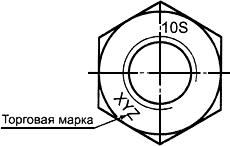 Приложение Г (справочное). Текст приложений А и В международного стандарта ИСО 4775:1984, не включенных в настоящий стандарт в связи с нецелесообразностью их применения в национальной стандартизации

Приложение Г
(справочное)Приложение А

Размеры резьб для гаек с горячим цинковым покрытием с полем допуска 6АХ
В настоящем приложении приведена информация о предельных размерах винтовых резьб гаек с горячим цинковым покрытием для поля допуска резьбы 6АХ. Предельные размеры, приведенные в таблице 4, действительны до нанесения горячего покрытия погружением.


Таблица 4 - Предельные размеры винтовых резьб для поля допуска 6АХРазмеры в миллиметрах
Примечания

1 Гайки перед нанесением покрытия имеют превышение размеров резьбы по сравнению с гайками после нанесения покрытия.

2 Превышение размеров резьбы под покрытие:

350 мкм для М12;

400 мкм для М16, М20 и М22;

450 мкм для М24;

500 мкм для М27;

550 мкм для М30;

600 мкм для М36. 
Приложение В

Испытание для предотвращения заедания для крепежных элементов
с электролитическим или горячим цинковым покрытиемМетод испытания эффективности смазочного покрытия, нанесенного на узлы, оцинкованные электролитическим или горячим способом, заключается в следующем:

a) Испытание следует проводить на болтах и гайках, подготовленных согласованным между изготовителем и потребителем способом, а также имеющих смазочное покрытие в соответствии с требованиями раздела 5. В целях данного испытания не должно быть нанесено какое-либо еще смазочное покрытие. В случаях если два вышеупомянутых требования не могут быть удовлетворены, испытание для предотвращения заедания регулируется соглашением между изготовителем и потребителем. Тем не менее, смазочное покрытие должно быть нанесено. Если испытание проводится потребителем, оно должно быть проведено немедленно после получения болтов и гаек от изготовителя.

b) Болт с гайкой и шайбой, выбранные для испытания, должны быть установлены в болтовое соединение стальных листов (при этом шайба должна находиться непосредственно под гайкой) такой общей толщины, что между несущей поверхностью головки болта и гайкой располагались бы не менее шести полных витков резьбы болта. Диаметр отверстий узла должен превосходить диаметр резьбы болта на 1-2 мм.

c) Гайка первоначально должна быть затянута так, чтобы создать нагрузку на болт не менее 10% заданного нормативного усилия затяжки. При этом первоначальном затягивании необходимо отметить положение болта и гайки для того, чтобы обозначить начальную точку измеряемого вращательного движения. В ходе вращения гайки вращение болта должно быть исключено, а окончательное напряжение должно быть достигнуто без остановки движения гайки. Гайка должна вращаться в соответствии с требованиями таблицы 5 из исходной точки затягивания без разрушения болта либо сдирания верхнего слоя болта, либо срыва резьбы.

d) Данное испытание может быть заменено на альтернативное по соглашению между изготовителем и потребителем.


Таблица 5 - Требования к вращению гайкиПриложение Д (справочное). Сведения о соответствии ссылочных международных стандартов национальным стандартам Российской Федерации, использованным в настоящем стандарте в качестве нормативных ссылок

Приложение Д
(справочное)Таблица Д.1


Электронный текст документа
сверен по:
официальное издание
М.: Стандартинформ, 2007В настоящем стандарте использованы нормативные ссылки на следующие стандарты:

ГОСТ Р 9.316-2006 Единая система защиты от коррозии и старения. Покрытия термодиффузионные цинковые. Общие требования и методы контроля

ГОСТ Р 52628-2006 (ИСО 898-2:1992, ИСО 898-6:1994) Гайки. Механические свойства и методы испытаний

ГОСТ Р 52643-2006 Болты и гайки высокопрочные и шайбы для металлических конструкций. Общие технические условия

ГОСТ Р 52644-2006 (ИСО 7411:1984) Болты высокопрочные с шестигранной головкой с увеличенным размером под ключ для металлических конструкций. Технические условия

ГОСТ Р 52646-2006 (ИСО 7415:1984) Шайбы к высокопрочным болтам для металлических конструкций. Технические условия

ГОСТ Р ИСО 4759-1-2009 Изделия крепежные. Допуски. Часть 1. Болты, винты, шпильки и гайки. Классы точности А, В и С

ГОСТ Р ИСО 6157-2-2009 Изделия крепежные. Дефекты поверхности. Часть 2. Гайки

ГОСТ 9.306-85 Единая система защиты от коррозии и старения. Покрытия металлические и неметаллические неорганические. Обозначения

ГОСТ 1759.0-87 Болты, винты, шпильки и гайки. Технические условия
  
ГОСТ 15150-69 Машины, приборы и другие технические изделия. Исполнения для различных климатических районов. Категории, условия эксплуатации, хранения и транспортирования в части воздействия климатических факторов внешней среды

ГОСТ 16093-2004 (ИСО 965-1:1998, ИСО 965-3:1998) Основные нормы взаимозаменяемости. Резьба метрическая. Допуски. Посадки с зазором

ГОСТ 24705-2004 (ИСО 724:1993) Основные нормы взаимозаменяемости. Резьба метрическая. Основные размеры

Примечание - При пользовании настоящим стандартом целесообразно проверить действие ссылочных стандартов в информационной системе общего пользования - на официальном сайте Федерального агентства по техническому регулированию и метрологии в сети Интернет или по ежегодно издаваемому указателю "Национальные стандарты", который опубликован по состоянию на 1 января текущего года, и по соответствующим ежемесячно издаваемым информационным указателям, опубликованным в текущем году. Если ссылочный стандарт заменен (изменен), то при пользовании настоящим стандартом следует руководствоваться заменяющим (измененным) стандартом. Если ссылочный стандарт отменен без замены, то положение, в котором дана ссылка на него, применяется в части, не затрагивающей эту ссылку.


(Измененная редакция, Изм. N 1).

3 Конструкция и размеры3.1 Конструкция и размеры гаек должны соответствовать указанным на рисунке 1 и в таблице 1.

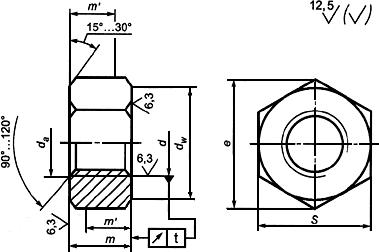 Рисунок 1
В настоящем стандарте использованы нормативные ссылки на следующие стандарты:

ГОСТ Р 9.316-2006 Единая система защиты от коррозии и старения. Покрытия термодиффузионные цинковые. Общие требования и методы контроля

ГОСТ Р 52628-2006 (ИСО 898-2:1992, ИСО 898-6:1994) Гайки. Механические свойства и методы испытаний

ГОСТ Р 52643-2006 Болты и гайки высокопрочные и шайбы для металлических конструкций. Общие технические условия

ГОСТ Р 52644-2006 (ИСО 7411:1984) Болты высокопрочные с шестигранной головкой с увеличенным размером под ключ для металлических конструкций. Технические условия

ГОСТ Р 52646-2006 (ИСО 7415:1984) Шайбы к высокопрочным болтам для металлических конструкций. Технические условия

ГОСТ Р ИСО 4759-1-2009 Изделия крепежные. Допуски. Часть 1. Болты, винты, шпильки и гайки. Классы точности А, В и С

ГОСТ Р ИСО 6157-2-2009 Изделия крепежные. Дефекты поверхности. Часть 2. Гайки

ГОСТ 9.306-85 Единая система защиты от коррозии и старения. Покрытия металлические и неметаллические неорганические. Обозначения

ГОСТ 1759.0-87 Болты, винты, шпильки и гайки. Технические условия
  
ГОСТ 15150-69 Машины, приборы и другие технические изделия. Исполнения для различных климатических районов. Категории, условия эксплуатации, хранения и транспортирования в части воздействия климатических факторов внешней среды

ГОСТ 16093-2004 (ИСО 965-1:1998, ИСО 965-3:1998) Основные нормы взаимозаменяемости. Резьба метрическая. Допуски. Посадки с зазором

ГОСТ 24705-2004 (ИСО 724:1993) Основные нормы взаимозаменяемости. Резьба метрическая. Основные размеры

Примечание - При пользовании настоящим стандартом целесообразно проверить действие ссылочных стандартов в информационной системе общего пользования - на официальном сайте Федерального агентства по техническому регулированию и метрологии в сети Интернет или по ежегодно издаваемому указателю "Национальные стандарты", который опубликован по состоянию на 1 января текущего года, и по соответствующим ежемесячно издаваемым информационным указателям, опубликованным в текущем году. Если ссылочный стандарт заменен (изменен), то при пользовании настоящим стандартом следует руководствоваться заменяющим (измененным) стандартом. Если ссылочный стандарт отменен без замены, то положение, в котором дана ссылка на него, применяется в части, не затрагивающей эту ссылку.


(Измененная редакция, Изм. N 1).

3 Конструкция и размеры3.1 Конструкция и размеры гаек должны соответствовать указанным на рисунке 1 и в таблице 1.

Рисунок 1
В настоящем стандарте использованы нормативные ссылки на следующие стандарты:

ГОСТ Р 9.316-2006 Единая система защиты от коррозии и старения. Покрытия термодиффузионные цинковые. Общие требования и методы контроля

ГОСТ Р 52628-2006 (ИСО 898-2:1992, ИСО 898-6:1994) Гайки. Механические свойства и методы испытаний

ГОСТ Р 52643-2006 Болты и гайки высокопрочные и шайбы для металлических конструкций. Общие технические условия

ГОСТ Р 52644-2006 (ИСО 7411:1984) Болты высокопрочные с шестигранной головкой с увеличенным размером под ключ для металлических конструкций. Технические условия

ГОСТ Р 52646-2006 (ИСО 7415:1984) Шайбы к высокопрочным болтам для металлических конструкций. Технические условия

ГОСТ Р ИСО 4759-1-2009 Изделия крепежные. Допуски. Часть 1. Болты, винты, шпильки и гайки. Классы точности А, В и С

ГОСТ Р ИСО 6157-2-2009 Изделия крепежные. Дефекты поверхности. Часть 2. Гайки

ГОСТ 9.306-85 Единая система защиты от коррозии и старения. Покрытия металлические и неметаллические неорганические. Обозначения

ГОСТ 1759.0-87 Болты, винты, шпильки и гайки. Технические условия
  
ГОСТ 15150-69 Машины, приборы и другие технические изделия. Исполнения для различных климатических районов. Категории, условия эксплуатации, хранения и транспортирования в части воздействия климатических факторов внешней среды

ГОСТ 16093-2004 (ИСО 965-1:1998, ИСО 965-3:1998) Основные нормы взаимозаменяемости. Резьба метрическая. Допуски. Посадки с зазором

ГОСТ 24705-2004 (ИСО 724:1993) Основные нормы взаимозаменяемости. Резьба метрическая. Основные размеры

Примечание - При пользовании настоящим стандартом целесообразно проверить действие ссылочных стандартов в информационной системе общего пользования - на официальном сайте Федерального агентства по техническому регулированию и метрологии в сети Интернет или по ежегодно издаваемому указателю "Национальные стандарты", который опубликован по состоянию на 1 января текущего года, и по соответствующим ежемесячно издаваемым информационным указателям, опубликованным в текущем году. Если ссылочный стандарт заменен (изменен), то при пользовании настоящим стандартом следует руководствоваться заменяющим (измененным) стандартом. Если ссылочный стандарт отменен без замены, то положение, в котором дана ссылка на него, применяется в части, не затрагивающей эту ссылку.


(Измененная редакция, Изм. N 1).

3 Конструкция и размеры3.1 Конструкция и размеры гаек должны соответствовать указанным на рисунке 1 и в таблице 1.

Рисунок 1
В настоящем стандарте использованы нормативные ссылки на следующие стандарты:

ГОСТ Р 9.316-2006 Единая система защиты от коррозии и старения. Покрытия термодиффузионные цинковые. Общие требования и методы контроля

ГОСТ Р 52628-2006 (ИСО 898-2:1992, ИСО 898-6:1994) Гайки. Механические свойства и методы испытаний

ГОСТ Р 52643-2006 Болты и гайки высокопрочные и шайбы для металлических конструкций. Общие технические условия

ГОСТ Р 52644-2006 (ИСО 7411:1984) Болты высокопрочные с шестигранной головкой с увеличенным размером под ключ для металлических конструкций. Технические условия

ГОСТ Р 52646-2006 (ИСО 7415:1984) Шайбы к высокопрочным болтам для металлических конструкций. Технические условия

ГОСТ Р ИСО 4759-1-2009 Изделия крепежные. Допуски. Часть 1. Болты, винты, шпильки и гайки. Классы точности А, В и С

ГОСТ Р ИСО 6157-2-2009 Изделия крепежные. Дефекты поверхности. Часть 2. Гайки

ГОСТ 9.306-85 Единая система защиты от коррозии и старения. Покрытия металлические и неметаллические неорганические. Обозначения

ГОСТ 1759.0-87 Болты, винты, шпильки и гайки. Технические условия
  
ГОСТ 15150-69 Машины, приборы и другие технические изделия. Исполнения для различных климатических районов. Категории, условия эксплуатации, хранения и транспортирования в части воздействия климатических факторов внешней среды

ГОСТ 16093-2004 (ИСО 965-1:1998, ИСО 965-3:1998) Основные нормы взаимозаменяемости. Резьба метрическая. Допуски. Посадки с зазором

ГОСТ 24705-2004 (ИСО 724:1993) Основные нормы взаимозаменяемости. Резьба метрическая. Основные размеры

Примечание - При пользовании настоящим стандартом целесообразно проверить действие ссылочных стандартов в информационной системе общего пользования - на официальном сайте Федерального агентства по техническому регулированию и метрологии в сети Интернет или по ежегодно издаваемому указателю "Национальные стандарты", который опубликован по состоянию на 1 января текущего года, и по соответствующим ежемесячно издаваемым информационным указателям, опубликованным в текущем году. Если ссылочный стандарт заменен (изменен), то при пользовании настоящим стандартом следует руководствоваться заменяющим (измененным) стандартом. Если ссылочный стандарт отменен без замены, то положение, в котором дана ссылка на него, применяется в части, не затрагивающей эту ссылку.


(Измененная редакция, Изм. N 1).

3 Конструкция и размеры3.1 Конструкция и размеры гаек должны соответствовать указанным на рисунке 1 и в таблице 1.

Рисунок 1
В настоящем стандарте использованы нормативные ссылки на следующие стандарты:

ГОСТ Р 9.316-2006 Единая система защиты от коррозии и старения. Покрытия термодиффузионные цинковые. Общие требования и методы контроля

ГОСТ Р 52628-2006 (ИСО 898-2:1992, ИСО 898-6:1994) Гайки. Механические свойства и методы испытаний

ГОСТ Р 52643-2006 Болты и гайки высокопрочные и шайбы для металлических конструкций. Общие технические условия

ГОСТ Р 52644-2006 (ИСО 7411:1984) Болты высокопрочные с шестигранной головкой с увеличенным размером под ключ для металлических конструкций. Технические условия

ГОСТ Р 52646-2006 (ИСО 7415:1984) Шайбы к высокопрочным болтам для металлических конструкций. Технические условия

ГОСТ Р ИСО 4759-1-2009 Изделия крепежные. Допуски. Часть 1. Болты, винты, шпильки и гайки. Классы точности А, В и С

ГОСТ Р ИСО 6157-2-2009 Изделия крепежные. Дефекты поверхности. Часть 2. Гайки

ГОСТ 9.306-85 Единая система защиты от коррозии и старения. Покрытия металлические и неметаллические неорганические. Обозначения

ГОСТ 1759.0-87 Болты, винты, шпильки и гайки. Технические условия
  
ГОСТ 15150-69 Машины, приборы и другие технические изделия. Исполнения для различных климатических районов. Категории, условия эксплуатации, хранения и транспортирования в части воздействия климатических факторов внешней среды

ГОСТ 16093-2004 (ИСО 965-1:1998, ИСО 965-3:1998) Основные нормы взаимозаменяемости. Резьба метрическая. Допуски. Посадки с зазором

ГОСТ 24705-2004 (ИСО 724:1993) Основные нормы взаимозаменяемости. Резьба метрическая. Основные размеры

Примечание - При пользовании настоящим стандартом целесообразно проверить действие ссылочных стандартов в информационной системе общего пользования - на официальном сайте Федерального агентства по техническому регулированию и метрологии в сети Интернет или по ежегодно издаваемому указателю "Национальные стандарты", который опубликован по состоянию на 1 января текущего года, и по соответствующим ежемесячно издаваемым информационным указателям, опубликованным в текущем году. Если ссылочный стандарт заменен (изменен), то при пользовании настоящим стандартом следует руководствоваться заменяющим (измененным) стандартом. Если ссылочный стандарт отменен без замены, то положение, в котором дана ссылка на него, применяется в части, не затрагивающей эту ссылку.


(Измененная редакция, Изм. N 1).

3 Конструкция и размеры3.1 Конструкция и размеры гаек должны соответствовать указанным на рисунке 1 и в таблице 1.

Рисунок 1
В настоящем стандарте использованы нормативные ссылки на следующие стандарты:

ГОСТ Р 9.316-2006 Единая система защиты от коррозии и старения. Покрытия термодиффузионные цинковые. Общие требования и методы контроля

ГОСТ Р 52628-2006 (ИСО 898-2:1992, ИСО 898-6:1994) Гайки. Механические свойства и методы испытаний

ГОСТ Р 52643-2006 Болты и гайки высокопрочные и шайбы для металлических конструкций. Общие технические условия

ГОСТ Р 52644-2006 (ИСО 7411:1984) Болты высокопрочные с шестигранной головкой с увеличенным размером под ключ для металлических конструкций. Технические условия

ГОСТ Р 52646-2006 (ИСО 7415:1984) Шайбы к высокопрочным болтам для металлических конструкций. Технические условия

ГОСТ Р ИСО 4759-1-2009 Изделия крепежные. Допуски. Часть 1. Болты, винты, шпильки и гайки. Классы точности А, В и С

ГОСТ Р ИСО 6157-2-2009 Изделия крепежные. Дефекты поверхности. Часть 2. Гайки

ГОСТ 9.306-85 Единая система защиты от коррозии и старения. Покрытия металлические и неметаллические неорганические. Обозначения

ГОСТ 1759.0-87 Болты, винты, шпильки и гайки. Технические условия
  
ГОСТ 15150-69 Машины, приборы и другие технические изделия. Исполнения для различных климатических районов. Категории, условия эксплуатации, хранения и транспортирования в части воздействия климатических факторов внешней среды

ГОСТ 16093-2004 (ИСО 965-1:1998, ИСО 965-3:1998) Основные нормы взаимозаменяемости. Резьба метрическая. Допуски. Посадки с зазором

ГОСТ 24705-2004 (ИСО 724:1993) Основные нормы взаимозаменяемости. Резьба метрическая. Основные размеры

Примечание - При пользовании настоящим стандартом целесообразно проверить действие ссылочных стандартов в информационной системе общего пользования - на официальном сайте Федерального агентства по техническому регулированию и метрологии в сети Интернет или по ежегодно издаваемому указателю "Национальные стандарты", который опубликован по состоянию на 1 января текущего года, и по соответствующим ежемесячно издаваемым информационным указателям, опубликованным в текущем году. Если ссылочный стандарт заменен (изменен), то при пользовании настоящим стандартом следует руководствоваться заменяющим (измененным) стандартом. Если ссылочный стандарт отменен без замены, то положение, в котором дана ссылка на него, применяется в части, не затрагивающей эту ссылку.


(Измененная редакция, Изм. N 1).

3 Конструкция и размеры3.1 Конструкция и размеры гаек должны соответствовать указанным на рисунке 1 и в таблице 1.

Рисунок 1
В настоящем стандарте использованы нормативные ссылки на следующие стандарты:

ГОСТ Р 9.316-2006 Единая система защиты от коррозии и старения. Покрытия термодиффузионные цинковые. Общие требования и методы контроля

ГОСТ Р 52628-2006 (ИСО 898-2:1992, ИСО 898-6:1994) Гайки. Механические свойства и методы испытаний

ГОСТ Р 52643-2006 Болты и гайки высокопрочные и шайбы для металлических конструкций. Общие технические условия

ГОСТ Р 52644-2006 (ИСО 7411:1984) Болты высокопрочные с шестигранной головкой с увеличенным размером под ключ для металлических конструкций. Технические условия

ГОСТ Р 52646-2006 (ИСО 7415:1984) Шайбы к высокопрочным болтам для металлических конструкций. Технические условия

ГОСТ Р ИСО 4759-1-2009 Изделия крепежные. Допуски. Часть 1. Болты, винты, шпильки и гайки. Классы точности А, В и С

ГОСТ Р ИСО 6157-2-2009 Изделия крепежные. Дефекты поверхности. Часть 2. Гайки

ГОСТ 9.306-85 Единая система защиты от коррозии и старения. Покрытия металлические и неметаллические неорганические. Обозначения

ГОСТ 1759.0-87 Болты, винты, шпильки и гайки. Технические условия
  
ГОСТ 15150-69 Машины, приборы и другие технические изделия. Исполнения для различных климатических районов. Категории, условия эксплуатации, хранения и транспортирования в части воздействия климатических факторов внешней среды

ГОСТ 16093-2004 (ИСО 965-1:1998, ИСО 965-3:1998) Основные нормы взаимозаменяемости. Резьба метрическая. Допуски. Посадки с зазором

ГОСТ 24705-2004 (ИСО 724:1993) Основные нормы взаимозаменяемости. Резьба метрическая. Основные размеры

Примечание - При пользовании настоящим стандартом целесообразно проверить действие ссылочных стандартов в информационной системе общего пользования - на официальном сайте Федерального агентства по техническому регулированию и метрологии в сети Интернет или по ежегодно издаваемому указателю "Национальные стандарты", который опубликован по состоянию на 1 января текущего года, и по соответствующим ежемесячно издаваемым информационным указателям, опубликованным в текущем году. Если ссылочный стандарт заменен (изменен), то при пользовании настоящим стандартом следует руководствоваться заменяющим (измененным) стандартом. Если ссылочный стандарт отменен без замены, то положение, в котором дана ссылка на него, применяется в части, не затрагивающей эту ссылку.


(Измененная редакция, Изм. N 1).

3 Конструкция и размеры3.1 Конструкция и размеры гаек должны соответствовать указанным на рисунке 1 и в таблице 1.

Рисунок 1
В настоящем стандарте использованы нормативные ссылки на следующие стандарты:

ГОСТ Р 9.316-2006 Единая система защиты от коррозии и старения. Покрытия термодиффузионные цинковые. Общие требования и методы контроля

ГОСТ Р 52628-2006 (ИСО 898-2:1992, ИСО 898-6:1994) Гайки. Механические свойства и методы испытаний

ГОСТ Р 52643-2006 Болты и гайки высокопрочные и шайбы для металлических конструкций. Общие технические условия

ГОСТ Р 52644-2006 (ИСО 7411:1984) Болты высокопрочные с шестигранной головкой с увеличенным размером под ключ для металлических конструкций. Технические условия

ГОСТ Р 52646-2006 (ИСО 7415:1984) Шайбы к высокопрочным болтам для металлических конструкций. Технические условия

ГОСТ Р ИСО 4759-1-2009 Изделия крепежные. Допуски. Часть 1. Болты, винты, шпильки и гайки. Классы точности А, В и С

ГОСТ Р ИСО 6157-2-2009 Изделия крепежные. Дефекты поверхности. Часть 2. Гайки

ГОСТ 9.306-85 Единая система защиты от коррозии и старения. Покрытия металлические и неметаллические неорганические. Обозначения

ГОСТ 1759.0-87 Болты, винты, шпильки и гайки. Технические условия
  
ГОСТ 15150-69 Машины, приборы и другие технические изделия. Исполнения для различных климатических районов. Категории, условия эксплуатации, хранения и транспортирования в части воздействия климатических факторов внешней среды

ГОСТ 16093-2004 (ИСО 965-1:1998, ИСО 965-3:1998) Основные нормы взаимозаменяемости. Резьба метрическая. Допуски. Посадки с зазором

ГОСТ 24705-2004 (ИСО 724:1993) Основные нормы взаимозаменяемости. Резьба метрическая. Основные размеры

Примечание - При пользовании настоящим стандартом целесообразно проверить действие ссылочных стандартов в информационной системе общего пользования - на официальном сайте Федерального агентства по техническому регулированию и метрологии в сети Интернет или по ежегодно издаваемому указателю "Национальные стандарты", который опубликован по состоянию на 1 января текущего года, и по соответствующим ежемесячно издаваемым информационным указателям, опубликованным в текущем году. Если ссылочный стандарт заменен (изменен), то при пользовании настоящим стандартом следует руководствоваться заменяющим (измененным) стандартом. Если ссылочный стандарт отменен без замены, то положение, в котором дана ссылка на него, применяется в части, не затрагивающей эту ссылку.


(Измененная редакция, Изм. N 1).

3 Конструкция и размеры3.1 Конструкция и размеры гаек должны соответствовать указанным на рисунке 1 и в таблице 1.

Рисунок 1
В настоящем стандарте использованы нормативные ссылки на следующие стандарты:

ГОСТ Р 9.316-2006 Единая система защиты от коррозии и старения. Покрытия термодиффузионные цинковые. Общие требования и методы контроля

ГОСТ Р 52628-2006 (ИСО 898-2:1992, ИСО 898-6:1994) Гайки. Механические свойства и методы испытаний

ГОСТ Р 52643-2006 Болты и гайки высокопрочные и шайбы для металлических конструкций. Общие технические условия

ГОСТ Р 52644-2006 (ИСО 7411:1984) Болты высокопрочные с шестигранной головкой с увеличенным размером под ключ для металлических конструкций. Технические условия

ГОСТ Р 52646-2006 (ИСО 7415:1984) Шайбы к высокопрочным болтам для металлических конструкций. Технические условия

ГОСТ Р ИСО 4759-1-2009 Изделия крепежные. Допуски. Часть 1. Болты, винты, шпильки и гайки. Классы точности А, В и С

ГОСТ Р ИСО 6157-2-2009 Изделия крепежные. Дефекты поверхности. Часть 2. Гайки

ГОСТ 9.306-85 Единая система защиты от коррозии и старения. Покрытия металлические и неметаллические неорганические. Обозначения

ГОСТ 1759.0-87 Болты, винты, шпильки и гайки. Технические условия
  
ГОСТ 15150-69 Машины, приборы и другие технические изделия. Исполнения для различных климатических районов. Категории, условия эксплуатации, хранения и транспортирования в части воздействия климатических факторов внешней среды

ГОСТ 16093-2004 (ИСО 965-1:1998, ИСО 965-3:1998) Основные нормы взаимозаменяемости. Резьба метрическая. Допуски. Посадки с зазором

ГОСТ 24705-2004 (ИСО 724:1993) Основные нормы взаимозаменяемости. Резьба метрическая. Основные размеры

Примечание - При пользовании настоящим стандартом целесообразно проверить действие ссылочных стандартов в информационной системе общего пользования - на официальном сайте Федерального агентства по техническому регулированию и метрологии в сети Интернет или по ежегодно издаваемому указателю "Национальные стандарты", который опубликован по состоянию на 1 января текущего года, и по соответствующим ежемесячно издаваемым информационным указателям, опубликованным в текущем году. Если ссылочный стандарт заменен (изменен), то при пользовании настоящим стандартом следует руководствоваться заменяющим (измененным) стандартом. Если ссылочный стандарт отменен без замены, то положение, в котором дана ссылка на него, применяется в части, не затрагивающей эту ссылку.


(Измененная редакция, Изм. N 1).

3 Конструкция и размеры3.1 Конструкция и размеры гаек должны соответствовать указанным на рисунке 1 и в таблице 1.

Рисунок 1
В настоящем стандарте использованы нормативные ссылки на следующие стандарты:

ГОСТ Р 9.316-2006 Единая система защиты от коррозии и старения. Покрытия термодиффузионные цинковые. Общие требования и методы контроля

ГОСТ Р 52628-2006 (ИСО 898-2:1992, ИСО 898-6:1994) Гайки. Механические свойства и методы испытаний

ГОСТ Р 52643-2006 Болты и гайки высокопрочные и шайбы для металлических конструкций. Общие технические условия

ГОСТ Р 52644-2006 (ИСО 7411:1984) Болты высокопрочные с шестигранной головкой с увеличенным размером под ключ для металлических конструкций. Технические условия

ГОСТ Р 52646-2006 (ИСО 7415:1984) Шайбы к высокопрочным болтам для металлических конструкций. Технические условия

ГОСТ Р ИСО 4759-1-2009 Изделия крепежные. Допуски. Часть 1. Болты, винты, шпильки и гайки. Классы точности А, В и С

ГОСТ Р ИСО 6157-2-2009 Изделия крепежные. Дефекты поверхности. Часть 2. Гайки

ГОСТ 9.306-85 Единая система защиты от коррозии и старения. Покрытия металлические и неметаллические неорганические. Обозначения

ГОСТ 1759.0-87 Болты, винты, шпильки и гайки. Технические условия
  
ГОСТ 15150-69 Машины, приборы и другие технические изделия. Исполнения для различных климатических районов. Категории, условия эксплуатации, хранения и транспортирования в части воздействия климатических факторов внешней среды

ГОСТ 16093-2004 (ИСО 965-1:1998, ИСО 965-3:1998) Основные нормы взаимозаменяемости. Резьба метрическая. Допуски. Посадки с зазором

ГОСТ 24705-2004 (ИСО 724:1993) Основные нормы взаимозаменяемости. Резьба метрическая. Основные размеры

Примечание - При пользовании настоящим стандартом целесообразно проверить действие ссылочных стандартов в информационной системе общего пользования - на официальном сайте Федерального агентства по техническому регулированию и метрологии в сети Интернет или по ежегодно издаваемому указателю "Национальные стандарты", который опубликован по состоянию на 1 января текущего года, и по соответствующим ежемесячно издаваемым информационным указателям, опубликованным в текущем году. Если ссылочный стандарт заменен (изменен), то при пользовании настоящим стандартом следует руководствоваться заменяющим (измененным) стандартом. Если ссылочный стандарт отменен без замены, то положение, в котором дана ссылка на него, применяется в части, не затрагивающей эту ссылку.


(Измененная редакция, Изм. N 1).

3 Конструкция и размеры3.1 Конструкция и размеры гаек должны соответствовать указанным на рисунке 1 и в таблице 1.

Рисунок 1
В настоящем стандарте использованы нормативные ссылки на следующие стандарты:

ГОСТ Р 9.316-2006 Единая система защиты от коррозии и старения. Покрытия термодиффузионные цинковые. Общие требования и методы контроля

ГОСТ Р 52628-2006 (ИСО 898-2:1992, ИСО 898-6:1994) Гайки. Механические свойства и методы испытаний

ГОСТ Р 52643-2006 Болты и гайки высокопрочные и шайбы для металлических конструкций. Общие технические условия

ГОСТ Р 52644-2006 (ИСО 7411:1984) Болты высокопрочные с шестигранной головкой с увеличенным размером под ключ для металлических конструкций. Технические условия

ГОСТ Р 52646-2006 (ИСО 7415:1984) Шайбы к высокопрочным болтам для металлических конструкций. Технические условия

ГОСТ Р ИСО 4759-1-2009 Изделия крепежные. Допуски. Часть 1. Болты, винты, шпильки и гайки. Классы точности А, В и С

ГОСТ Р ИСО 6157-2-2009 Изделия крепежные. Дефекты поверхности. Часть 2. Гайки

ГОСТ 9.306-85 Единая система защиты от коррозии и старения. Покрытия металлические и неметаллические неорганические. Обозначения

ГОСТ 1759.0-87 Болты, винты, шпильки и гайки. Технические условия
  
ГОСТ 15150-69 Машины, приборы и другие технические изделия. Исполнения для различных климатических районов. Категории, условия эксплуатации, хранения и транспортирования в части воздействия климатических факторов внешней среды

ГОСТ 16093-2004 (ИСО 965-1:1998, ИСО 965-3:1998) Основные нормы взаимозаменяемости. Резьба метрическая. Допуски. Посадки с зазором

ГОСТ 24705-2004 (ИСО 724:1993) Основные нормы взаимозаменяемости. Резьба метрическая. Основные размеры

Примечание - При пользовании настоящим стандартом целесообразно проверить действие ссылочных стандартов в информационной системе общего пользования - на официальном сайте Федерального агентства по техническому регулированию и метрологии в сети Интернет или по ежегодно издаваемому указателю "Национальные стандарты", который опубликован по состоянию на 1 января текущего года, и по соответствующим ежемесячно издаваемым информационным указателям, опубликованным в текущем году. Если ссылочный стандарт заменен (изменен), то при пользовании настоящим стандартом следует руководствоваться заменяющим (измененным) стандартом. Если ссылочный стандарт отменен без замены, то положение, в котором дана ссылка на него, применяется в части, не затрагивающей эту ссылку.


(Измененная редакция, Изм. N 1).

3 Конструкция и размеры3.1 Конструкция и размеры гаек должны соответствовать указанным на рисунке 1 и в таблице 1.

Рисунок 1
В настоящем стандарте использованы нормативные ссылки на следующие стандарты:

ГОСТ Р 9.316-2006 Единая система защиты от коррозии и старения. Покрытия термодиффузионные цинковые. Общие требования и методы контроля

ГОСТ Р 52628-2006 (ИСО 898-2:1992, ИСО 898-6:1994) Гайки. Механические свойства и методы испытаний

ГОСТ Р 52643-2006 Болты и гайки высокопрочные и шайбы для металлических конструкций. Общие технические условия

ГОСТ Р 52644-2006 (ИСО 7411:1984) Болты высокопрочные с шестигранной головкой с увеличенным размером под ключ для металлических конструкций. Технические условия

ГОСТ Р 52646-2006 (ИСО 7415:1984) Шайбы к высокопрочным болтам для металлических конструкций. Технические условия

ГОСТ Р ИСО 4759-1-2009 Изделия крепежные. Допуски. Часть 1. Болты, винты, шпильки и гайки. Классы точности А, В и С

ГОСТ Р ИСО 6157-2-2009 Изделия крепежные. Дефекты поверхности. Часть 2. Гайки

ГОСТ 9.306-85 Единая система защиты от коррозии и старения. Покрытия металлические и неметаллические неорганические. Обозначения

ГОСТ 1759.0-87 Болты, винты, шпильки и гайки. Технические условия
  
ГОСТ 15150-69 Машины, приборы и другие технические изделия. Исполнения для различных климатических районов. Категории, условия эксплуатации, хранения и транспортирования в части воздействия климатических факторов внешней среды

ГОСТ 16093-2004 (ИСО 965-1:1998, ИСО 965-3:1998) Основные нормы взаимозаменяемости. Резьба метрическая. Допуски. Посадки с зазором

ГОСТ 24705-2004 (ИСО 724:1993) Основные нормы взаимозаменяемости. Резьба метрическая. Основные размеры

Примечание - При пользовании настоящим стандартом целесообразно проверить действие ссылочных стандартов в информационной системе общего пользования - на официальном сайте Федерального агентства по техническому регулированию и метрологии в сети Интернет или по ежегодно издаваемому указателю "Национальные стандарты", который опубликован по состоянию на 1 января текущего года, и по соответствующим ежемесячно издаваемым информационным указателям, опубликованным в текущем году. Если ссылочный стандарт заменен (изменен), то при пользовании настоящим стандартом следует руководствоваться заменяющим (измененным) стандартом. Если ссылочный стандарт отменен без замены, то положение, в котором дана ссылка на него, применяется в части, не затрагивающей эту ссылку.


(Измененная редакция, Изм. N 1).

3 Конструкция и размеры3.1 Конструкция и размеры гаек должны соответствовать указанным на рисунке 1 и в таблице 1.

Рисунок 1
В настоящем стандарте использованы нормативные ссылки на следующие стандарты:

ГОСТ Р 9.316-2006 Единая система защиты от коррозии и старения. Покрытия термодиффузионные цинковые. Общие требования и методы контроля

ГОСТ Р 52628-2006 (ИСО 898-2:1992, ИСО 898-6:1994) Гайки. Механические свойства и методы испытаний

ГОСТ Р 52643-2006 Болты и гайки высокопрочные и шайбы для металлических конструкций. Общие технические условия

ГОСТ Р 52644-2006 (ИСО 7411:1984) Болты высокопрочные с шестигранной головкой с увеличенным размером под ключ для металлических конструкций. Технические условия

ГОСТ Р 52646-2006 (ИСО 7415:1984) Шайбы к высокопрочным болтам для металлических конструкций. Технические условия

ГОСТ Р ИСО 4759-1-2009 Изделия крепежные. Допуски. Часть 1. Болты, винты, шпильки и гайки. Классы точности А, В и С

ГОСТ Р ИСО 6157-2-2009 Изделия крепежные. Дефекты поверхности. Часть 2. Гайки

ГОСТ 9.306-85 Единая система защиты от коррозии и старения. Покрытия металлические и неметаллические неорганические. Обозначения

ГОСТ 1759.0-87 Болты, винты, шпильки и гайки. Технические условия
  
ГОСТ 15150-69 Машины, приборы и другие технические изделия. Исполнения для различных климатических районов. Категории, условия эксплуатации, хранения и транспортирования в части воздействия климатических факторов внешней среды

ГОСТ 16093-2004 (ИСО 965-1:1998, ИСО 965-3:1998) Основные нормы взаимозаменяемости. Резьба метрическая. Допуски. Посадки с зазором

ГОСТ 24705-2004 (ИСО 724:1993) Основные нормы взаимозаменяемости. Резьба метрическая. Основные размеры

Примечание - При пользовании настоящим стандартом целесообразно проверить действие ссылочных стандартов в информационной системе общего пользования - на официальном сайте Федерального агентства по техническому регулированию и метрологии в сети Интернет или по ежегодно издаваемому указателю "Национальные стандарты", который опубликован по состоянию на 1 января текущего года, и по соответствующим ежемесячно издаваемым информационным указателям, опубликованным в текущем году. Если ссылочный стандарт заменен (изменен), то при пользовании настоящим стандартом следует руководствоваться заменяющим (измененным) стандартом. Если ссылочный стандарт отменен без замены, то положение, в котором дана ссылка на него, применяется в части, не затрагивающей эту ссылку.


(Измененная редакция, Изм. N 1).

3 Конструкция и размеры3.1 Конструкция и размеры гаек должны соответствовать указанным на рисунке 1 и в таблице 1.

Рисунок 1
В настоящем стандарте использованы нормативные ссылки на следующие стандарты:

ГОСТ Р 9.316-2006 Единая система защиты от коррозии и старения. Покрытия термодиффузионные цинковые. Общие требования и методы контроля

ГОСТ Р 52628-2006 (ИСО 898-2:1992, ИСО 898-6:1994) Гайки. Механические свойства и методы испытаний

ГОСТ Р 52643-2006 Болты и гайки высокопрочные и шайбы для металлических конструкций. Общие технические условия

ГОСТ Р 52644-2006 (ИСО 7411:1984) Болты высокопрочные с шестигранной головкой с увеличенным размером под ключ для металлических конструкций. Технические условия

ГОСТ Р 52646-2006 (ИСО 7415:1984) Шайбы к высокопрочным болтам для металлических конструкций. Технические условия

ГОСТ Р ИСО 4759-1-2009 Изделия крепежные. Допуски. Часть 1. Болты, винты, шпильки и гайки. Классы точности А, В и С

ГОСТ Р ИСО 6157-2-2009 Изделия крепежные. Дефекты поверхности. Часть 2. Гайки

ГОСТ 9.306-85 Единая система защиты от коррозии и старения. Покрытия металлические и неметаллические неорганические. Обозначения

ГОСТ 1759.0-87 Болты, винты, шпильки и гайки. Технические условия
  
ГОСТ 15150-69 Машины, приборы и другие технические изделия. Исполнения для различных климатических районов. Категории, условия эксплуатации, хранения и транспортирования в части воздействия климатических факторов внешней среды

ГОСТ 16093-2004 (ИСО 965-1:1998, ИСО 965-3:1998) Основные нормы взаимозаменяемости. Резьба метрическая. Допуски. Посадки с зазором

ГОСТ 24705-2004 (ИСО 724:1993) Основные нормы взаимозаменяемости. Резьба метрическая. Основные размеры

Примечание - При пользовании настоящим стандартом целесообразно проверить действие ссылочных стандартов в информационной системе общего пользования - на официальном сайте Федерального агентства по техническому регулированию и метрологии в сети Интернет или по ежегодно издаваемому указателю "Национальные стандарты", который опубликован по состоянию на 1 января текущего года, и по соответствующим ежемесячно издаваемым информационным указателям, опубликованным в текущем году. Если ссылочный стандарт заменен (изменен), то при пользовании настоящим стандартом следует руководствоваться заменяющим (измененным) стандартом. Если ссылочный стандарт отменен без замены, то положение, в котором дана ссылка на него, применяется в части, не затрагивающей эту ссылку.


(Измененная редакция, Изм. N 1).

3 Конструкция и размеры3.1 Конструкция и размеры гаек должны соответствовать указанным на рисунке 1 и в таблице 1.

Рисунок 1
В настоящем стандарте использованы нормативные ссылки на следующие стандарты:

ГОСТ Р 9.316-2006 Единая система защиты от коррозии и старения. Покрытия термодиффузионные цинковые. Общие требования и методы контроля

ГОСТ Р 52628-2006 (ИСО 898-2:1992, ИСО 898-6:1994) Гайки. Механические свойства и методы испытаний

ГОСТ Р 52643-2006 Болты и гайки высокопрочные и шайбы для металлических конструкций. Общие технические условия

ГОСТ Р 52644-2006 (ИСО 7411:1984) Болты высокопрочные с шестигранной головкой с увеличенным размером под ключ для металлических конструкций. Технические условия

ГОСТ Р 52646-2006 (ИСО 7415:1984) Шайбы к высокопрочным болтам для металлических конструкций. Технические условия

ГОСТ Р ИСО 4759-1-2009 Изделия крепежные. Допуски. Часть 1. Болты, винты, шпильки и гайки. Классы точности А, В и С

ГОСТ Р ИСО 6157-2-2009 Изделия крепежные. Дефекты поверхности. Часть 2. Гайки

ГОСТ 9.306-85 Единая система защиты от коррозии и старения. Покрытия металлические и неметаллические неорганические. Обозначения

ГОСТ 1759.0-87 Болты, винты, шпильки и гайки. Технические условия
  
ГОСТ 15150-69 Машины, приборы и другие технические изделия. Исполнения для различных климатических районов. Категории, условия эксплуатации, хранения и транспортирования в части воздействия климатических факторов внешней среды

ГОСТ 16093-2004 (ИСО 965-1:1998, ИСО 965-3:1998) Основные нормы взаимозаменяемости. Резьба метрическая. Допуски. Посадки с зазором

ГОСТ 24705-2004 (ИСО 724:1993) Основные нормы взаимозаменяемости. Резьба метрическая. Основные размеры

Примечание - При пользовании настоящим стандартом целесообразно проверить действие ссылочных стандартов в информационной системе общего пользования - на официальном сайте Федерального агентства по техническому регулированию и метрологии в сети Интернет или по ежегодно издаваемому указателю "Национальные стандарты", который опубликован по состоянию на 1 января текущего года, и по соответствующим ежемесячно издаваемым информационным указателям, опубликованным в текущем году. Если ссылочный стандарт заменен (изменен), то при пользовании настоящим стандартом следует руководствоваться заменяющим (измененным) стандартом. Если ссылочный стандарт отменен без замены, то положение, в котором дана ссылка на него, применяется в части, не затрагивающей эту ссылку.


(Измененная редакция, Изм. N 1).

3 Конструкция и размеры3.1 Конструкция и размеры гаек должны соответствовать указанным на рисунке 1 и в таблице 1.

Рисунок 1
В настоящем стандарте использованы нормативные ссылки на следующие стандарты:

ГОСТ Р 9.316-2006 Единая система защиты от коррозии и старения. Покрытия термодиффузионные цинковые. Общие требования и методы контроля

ГОСТ Р 52628-2006 (ИСО 898-2:1992, ИСО 898-6:1994) Гайки. Механические свойства и методы испытаний

ГОСТ Р 52643-2006 Болты и гайки высокопрочные и шайбы для металлических конструкций. Общие технические условия

ГОСТ Р 52644-2006 (ИСО 7411:1984) Болты высокопрочные с шестигранной головкой с увеличенным размером под ключ для металлических конструкций. Технические условия

ГОСТ Р 52646-2006 (ИСО 7415:1984) Шайбы к высокопрочным болтам для металлических конструкций. Технические условия

ГОСТ Р ИСО 4759-1-2009 Изделия крепежные. Допуски. Часть 1. Болты, винты, шпильки и гайки. Классы точности А, В и С

ГОСТ Р ИСО 6157-2-2009 Изделия крепежные. Дефекты поверхности. Часть 2. Гайки

ГОСТ 9.306-85 Единая система защиты от коррозии и старения. Покрытия металлические и неметаллические неорганические. Обозначения

ГОСТ 1759.0-87 Болты, винты, шпильки и гайки. Технические условия
  
ГОСТ 15150-69 Машины, приборы и другие технические изделия. Исполнения для различных климатических районов. Категории, условия эксплуатации, хранения и транспортирования в части воздействия климатических факторов внешней среды

ГОСТ 16093-2004 (ИСО 965-1:1998, ИСО 965-3:1998) Основные нормы взаимозаменяемости. Резьба метрическая. Допуски. Посадки с зазором

ГОСТ 24705-2004 (ИСО 724:1993) Основные нормы взаимозаменяемости. Резьба метрическая. Основные размеры

Примечание - При пользовании настоящим стандартом целесообразно проверить действие ссылочных стандартов в информационной системе общего пользования - на официальном сайте Федерального агентства по техническому регулированию и метрологии в сети Интернет или по ежегодно издаваемому указателю "Национальные стандарты", который опубликован по состоянию на 1 января текущего года, и по соответствующим ежемесячно издаваемым информационным указателям, опубликованным в текущем году. Если ссылочный стандарт заменен (изменен), то при пользовании настоящим стандартом следует руководствоваться заменяющим (измененным) стандартом. Если ссылочный стандарт отменен без замены, то положение, в котором дана ссылка на него, применяется в части, не затрагивающей эту ссылку.


(Измененная редакция, Изм. N 1).

3 Конструкция и размеры3.1 Конструкция и размеры гаек должны соответствовать указанным на рисунке 1 и в таблице 1.

Рисунок 1
В настоящем стандарте использованы нормативные ссылки на следующие стандарты:

ГОСТ Р 9.316-2006 Единая система защиты от коррозии и старения. Покрытия термодиффузионные цинковые. Общие требования и методы контроля

ГОСТ Р 52628-2006 (ИСО 898-2:1992, ИСО 898-6:1994) Гайки. Механические свойства и методы испытаний

ГОСТ Р 52643-2006 Болты и гайки высокопрочные и шайбы для металлических конструкций. Общие технические условия

ГОСТ Р 52644-2006 (ИСО 7411:1984) Болты высокопрочные с шестигранной головкой с увеличенным размером под ключ для металлических конструкций. Технические условия

ГОСТ Р 52646-2006 (ИСО 7415:1984) Шайбы к высокопрочным болтам для металлических конструкций. Технические условия

ГОСТ Р ИСО 4759-1-2009 Изделия крепежные. Допуски. Часть 1. Болты, винты, шпильки и гайки. Классы точности А, В и С

ГОСТ Р ИСО 6157-2-2009 Изделия крепежные. Дефекты поверхности. Часть 2. Гайки

ГОСТ 9.306-85 Единая система защиты от коррозии и старения. Покрытия металлические и неметаллические неорганические. Обозначения

ГОСТ 1759.0-87 Болты, винты, шпильки и гайки. Технические условия
  
ГОСТ 15150-69 Машины, приборы и другие технические изделия. Исполнения для различных климатических районов. Категории, условия эксплуатации, хранения и транспортирования в части воздействия климатических факторов внешней среды

ГОСТ 16093-2004 (ИСО 965-1:1998, ИСО 965-3:1998) Основные нормы взаимозаменяемости. Резьба метрическая. Допуски. Посадки с зазором

ГОСТ 24705-2004 (ИСО 724:1993) Основные нормы взаимозаменяемости. Резьба метрическая. Основные размеры

Примечание - При пользовании настоящим стандартом целесообразно проверить действие ссылочных стандартов в информационной системе общего пользования - на официальном сайте Федерального агентства по техническому регулированию и метрологии в сети Интернет или по ежегодно издаваемому указателю "Национальные стандарты", который опубликован по состоянию на 1 января текущего года, и по соответствующим ежемесячно издаваемым информационным указателям, опубликованным в текущем году. Если ссылочный стандарт заменен (изменен), то при пользовании настоящим стандартом следует руководствоваться заменяющим (измененным) стандартом. Если ссылочный стандарт отменен без замены, то положение, в котором дана ссылка на него, применяется в части, не затрагивающей эту ссылку.


(Измененная редакция, Изм. N 1).

3 Конструкция и размеры3.1 Конструкция и размеры гаек должны соответствовать указанным на рисунке 1 и в таблице 1.

Рисунок 1
В настоящем стандарте использованы нормативные ссылки на следующие стандарты:

ГОСТ Р 9.316-2006 Единая система защиты от коррозии и старения. Покрытия термодиффузионные цинковые. Общие требования и методы контроля

ГОСТ Р 52628-2006 (ИСО 898-2:1992, ИСО 898-6:1994) Гайки. Механические свойства и методы испытаний

ГОСТ Р 52643-2006 Болты и гайки высокопрочные и шайбы для металлических конструкций. Общие технические условия

ГОСТ Р 52644-2006 (ИСО 7411:1984) Болты высокопрочные с шестигранной головкой с увеличенным размером под ключ для металлических конструкций. Технические условия

ГОСТ Р 52646-2006 (ИСО 7415:1984) Шайбы к высокопрочным болтам для металлических конструкций. Технические условия

ГОСТ Р ИСО 4759-1-2009 Изделия крепежные. Допуски. Часть 1. Болты, винты, шпильки и гайки. Классы точности А, В и С

ГОСТ Р ИСО 6157-2-2009 Изделия крепежные. Дефекты поверхности. Часть 2. Гайки

ГОСТ 9.306-85 Единая система защиты от коррозии и старения. Покрытия металлические и неметаллические неорганические. Обозначения

ГОСТ 1759.0-87 Болты, винты, шпильки и гайки. Технические условия
  
ГОСТ 15150-69 Машины, приборы и другие технические изделия. Исполнения для различных климатических районов. Категории, условия эксплуатации, хранения и транспортирования в части воздействия климатических факторов внешней среды

ГОСТ 16093-2004 (ИСО 965-1:1998, ИСО 965-3:1998) Основные нормы взаимозаменяемости. Резьба метрическая. Допуски. Посадки с зазором

ГОСТ 24705-2004 (ИСО 724:1993) Основные нормы взаимозаменяемости. Резьба метрическая. Основные размеры

Примечание - При пользовании настоящим стандартом целесообразно проверить действие ссылочных стандартов в информационной системе общего пользования - на официальном сайте Федерального агентства по техническому регулированию и метрологии в сети Интернет или по ежегодно издаваемому указателю "Национальные стандарты", который опубликован по состоянию на 1 января текущего года, и по соответствующим ежемесячно издаваемым информационным указателям, опубликованным в текущем году. Если ссылочный стандарт заменен (изменен), то при пользовании настоящим стандартом следует руководствоваться заменяющим (измененным) стандартом. Если ссылочный стандарт отменен без замены, то положение, в котором дана ссылка на него, применяется в части, не затрагивающей эту ссылку.


(Измененная редакция, Изм. N 1).

3 Конструкция и размеры3.1 Конструкция и размеры гаек должны соответствовать указанным на рисунке 1 и в таблице 1.

Рисунок 1
В настоящем стандарте использованы нормативные ссылки на следующие стандарты:

ГОСТ Р 9.316-2006 Единая система защиты от коррозии и старения. Покрытия термодиффузионные цинковые. Общие требования и методы контроля

ГОСТ Р 52628-2006 (ИСО 898-2:1992, ИСО 898-6:1994) Гайки. Механические свойства и методы испытаний

ГОСТ Р 52643-2006 Болты и гайки высокопрочные и шайбы для металлических конструкций. Общие технические условия

ГОСТ Р 52644-2006 (ИСО 7411:1984) Болты высокопрочные с шестигранной головкой с увеличенным размером под ключ для металлических конструкций. Технические условия

ГОСТ Р 52646-2006 (ИСО 7415:1984) Шайбы к высокопрочным болтам для металлических конструкций. Технические условия

ГОСТ Р ИСО 4759-1-2009 Изделия крепежные. Допуски. Часть 1. Болты, винты, шпильки и гайки. Классы точности А, В и С

ГОСТ Р ИСО 6157-2-2009 Изделия крепежные. Дефекты поверхности. Часть 2. Гайки

ГОСТ 9.306-85 Единая система защиты от коррозии и старения. Покрытия металлические и неметаллические неорганические. Обозначения

ГОСТ 1759.0-87 Болты, винты, шпильки и гайки. Технические условия
  
ГОСТ 15150-69 Машины, приборы и другие технические изделия. Исполнения для различных климатических районов. Категории, условия эксплуатации, хранения и транспортирования в части воздействия климатических факторов внешней среды

ГОСТ 16093-2004 (ИСО 965-1:1998, ИСО 965-3:1998) Основные нормы взаимозаменяемости. Резьба метрическая. Допуски. Посадки с зазором

ГОСТ 24705-2004 (ИСО 724:1993) Основные нормы взаимозаменяемости. Резьба метрическая. Основные размеры

Примечание - При пользовании настоящим стандартом целесообразно проверить действие ссылочных стандартов в информационной системе общего пользования - на официальном сайте Федерального агентства по техническому регулированию и метрологии в сети Интернет или по ежегодно издаваемому указателю "Национальные стандарты", который опубликован по состоянию на 1 января текущего года, и по соответствующим ежемесячно издаваемым информационным указателям, опубликованным в текущем году. Если ссылочный стандарт заменен (изменен), то при пользовании настоящим стандартом следует руководствоваться заменяющим (измененным) стандартом. Если ссылочный стандарт отменен без замены, то положение, в котором дана ссылка на него, применяется в части, не затрагивающей эту ссылку.


(Измененная редакция, Изм. N 1).

3 Конструкция и размеры3.1 Конструкция и размеры гаек должны соответствовать указанным на рисунке 1 и в таблице 1.

Рисунок 1
В настоящем стандарте использованы нормативные ссылки на следующие стандарты:

ГОСТ Р 9.316-2006 Единая система защиты от коррозии и старения. Покрытия термодиффузионные цинковые. Общие требования и методы контроля

ГОСТ Р 52628-2006 (ИСО 898-2:1992, ИСО 898-6:1994) Гайки. Механические свойства и методы испытаний

ГОСТ Р 52643-2006 Болты и гайки высокопрочные и шайбы для металлических конструкций. Общие технические условия

ГОСТ Р 52644-2006 (ИСО 7411:1984) Болты высокопрочные с шестигранной головкой с увеличенным размером под ключ для металлических конструкций. Технические условия

ГОСТ Р 52646-2006 (ИСО 7415:1984) Шайбы к высокопрочным болтам для металлических конструкций. Технические условия

ГОСТ Р ИСО 4759-1-2009 Изделия крепежные. Допуски. Часть 1. Болты, винты, шпильки и гайки. Классы точности А, В и С

ГОСТ Р ИСО 6157-2-2009 Изделия крепежные. Дефекты поверхности. Часть 2. Гайки

ГОСТ 9.306-85 Единая система защиты от коррозии и старения. Покрытия металлические и неметаллические неорганические. Обозначения

ГОСТ 1759.0-87 Болты, винты, шпильки и гайки. Технические условия
  
ГОСТ 15150-69 Машины, приборы и другие технические изделия. Исполнения для различных климатических районов. Категории, условия эксплуатации, хранения и транспортирования в части воздействия климатических факторов внешней среды

ГОСТ 16093-2004 (ИСО 965-1:1998, ИСО 965-3:1998) Основные нормы взаимозаменяемости. Резьба метрическая. Допуски. Посадки с зазором

ГОСТ 24705-2004 (ИСО 724:1993) Основные нормы взаимозаменяемости. Резьба метрическая. Основные размеры

Примечание - При пользовании настоящим стандартом целесообразно проверить действие ссылочных стандартов в информационной системе общего пользования - на официальном сайте Федерального агентства по техническому регулированию и метрологии в сети Интернет или по ежегодно издаваемому указателю "Национальные стандарты", который опубликован по состоянию на 1 января текущего года, и по соответствующим ежемесячно издаваемым информационным указателям, опубликованным в текущем году. Если ссылочный стандарт заменен (изменен), то при пользовании настоящим стандартом следует руководствоваться заменяющим (измененным) стандартом. Если ссылочный стандарт отменен без замены, то положение, в котором дана ссылка на него, применяется в части, не затрагивающей эту ссылку.


(Измененная редакция, Изм. N 1).

3 Конструкция и размеры3.1 Конструкция и размеры гаек должны соответствовать указанным на рисунке 1 и в таблице 1.

Рисунок 1
Таблица 1 - Общие размерыТаблица 1 - Общие размерыТаблица 1 - Общие размерыТаблица 1 - Общие размерыТаблица 1 - Общие размерыТаблица 1 - Общие размерыТаблица 1 - Общие размерыТаблица 1 - Общие размерыТаблица 1 - Общие размерыВ миллиметрахВ миллиметрахВ миллиметрахВ миллиметрахВ миллиметрахВ миллиметрахВ миллиметрахВ миллиметрахВ миллиметрахВ миллиметрахМ16М16(M18)(M18)M20(M22)(M22)M24(M27)(M27)M30M30M30M36M36M42M48222,52,52,52,52,53333,53,53,5444,55Не менее1616181820222224272730303036364248Не более17,317,319,419,421,623,823,825,928,228,232,432,432,438,938,945,451,8Не более2727303034363641464650505060606575Не менее24,924,9272731,433,333,338,042,842,846,546,546,555,955,958,567,5Не более17,117,1181820,723,623,624,227,627,630,730,730,736,636,64248Не менее16,416,416,916,919,422,322,322,926,326,329,129,129,135,035,040,446,4Не менее13,113,113,513,515,517,817,818,321,021,023,323,323,328,028,031,536Не более27,027,030,030,034,036,036,041,046,046,050,050,050,060,060,065,075,0Не менее26,1626,1629,1629,1633,035,035,040,045,045,049,049,049,058,858,863,173,1Не менее29,629,633,033,037,339,639,645,250,950,955,455,455,466,466,471,382,6 Диаметр резьбы.

 Размеры, заключенные в скобки, применяют при соответствующем обосновании.

  - шаг резьбы.

 Допускается применение гаек уменьшенной высоты при соответствующем обосновании. Размеры гаек уменьшенной высоты приведены в приложении А.

Примечание - Для оцинкованных гаек вышеуказанные размеры действительны до оцинковки. Диаметр резьбы.

 Размеры, заключенные в скобки, применяют при соответствующем обосновании.

  - шаг резьбы.

 Допускается применение гаек уменьшенной высоты при соответствующем обосновании. Размеры гаек уменьшенной высоты приведены в приложении А.

Примечание - Для оцинкованных гаек вышеуказанные размеры действительны до оцинковки. Диаметр резьбы.

 Размеры, заключенные в скобки, применяют при соответствующем обосновании.

  - шаг резьбы.

 Допускается применение гаек уменьшенной высоты при соответствующем обосновании. Размеры гаек уменьшенной высоты приведены в приложении А.

Примечание - Для оцинкованных гаек вышеуказанные размеры действительны до оцинковки. Диаметр резьбы.

 Размеры, заключенные в скобки, применяют при соответствующем обосновании.

  - шаг резьбы.

 Допускается применение гаек уменьшенной высоты при соответствующем обосновании. Размеры гаек уменьшенной высоты приведены в приложении А.

Примечание - Для оцинкованных гаек вышеуказанные размеры действительны до оцинковки. Диаметр резьбы.

 Размеры, заключенные в скобки, применяют при соответствующем обосновании.

  - шаг резьбы.

 Допускается применение гаек уменьшенной высоты при соответствующем обосновании. Размеры гаек уменьшенной высоты приведены в приложении А.

Примечание - Для оцинкованных гаек вышеуказанные размеры действительны до оцинковки. Диаметр резьбы.

 Размеры, заключенные в скобки, применяют при соответствующем обосновании.

  - шаг резьбы.

 Допускается применение гаек уменьшенной высоты при соответствующем обосновании. Размеры гаек уменьшенной высоты приведены в приложении А.

Примечание - Для оцинкованных гаек вышеуказанные размеры действительны до оцинковки. Диаметр резьбы.

 Размеры, заключенные в скобки, применяют при соответствующем обосновании.

  - шаг резьбы.

 Допускается применение гаек уменьшенной высоты при соответствующем обосновании. Размеры гаек уменьшенной высоты приведены в приложении А.

Примечание - Для оцинкованных гаек вышеуказанные размеры действительны до оцинковки. Диаметр резьбы.

 Размеры, заключенные в скобки, применяют при соответствующем обосновании.

  - шаг резьбы.

 Допускается применение гаек уменьшенной высоты при соответствующем обосновании. Размеры гаек уменьшенной высоты приведены в приложении А.

Примечание - Для оцинкованных гаек вышеуказанные размеры действительны до оцинковки. Диаметр резьбы.

 Размеры, заключенные в скобки, применяют при соответствующем обосновании.

  - шаг резьбы.

 Допускается применение гаек уменьшенной высоты при соответствующем обосновании. Размеры гаек уменьшенной высоты приведены в приложении А.

Примечание - Для оцинкованных гаек вышеуказанные размеры действительны до оцинковки. Диаметр резьбы.

 Размеры, заключенные в скобки, применяют при соответствующем обосновании.

  - шаг резьбы.

 Допускается применение гаек уменьшенной высоты при соответствующем обосновании. Размеры гаек уменьшенной высоты приведены в приложении А.

Примечание - Для оцинкованных гаек вышеуказанные размеры действительны до оцинковки. Диаметр резьбы.

 Размеры, заключенные в скобки, применяют при соответствующем обосновании.

  - шаг резьбы.

 Допускается применение гаек уменьшенной высоты при соответствующем обосновании. Размеры гаек уменьшенной высоты приведены в приложении А.

Примечание - Для оцинкованных гаек вышеуказанные размеры действительны до оцинковки. Диаметр резьбы.

 Размеры, заключенные в скобки, применяют при соответствующем обосновании.

  - шаг резьбы.

 Допускается применение гаек уменьшенной высоты при соответствующем обосновании. Размеры гаек уменьшенной высоты приведены в приложении А.

Примечание - Для оцинкованных гаек вышеуказанные размеры действительны до оцинковки. Диаметр резьбы.

 Размеры, заключенные в скобки, применяют при соответствующем обосновании.

  - шаг резьбы.

 Допускается применение гаек уменьшенной высоты при соответствующем обосновании. Размеры гаек уменьшенной высоты приведены в приложении А.

Примечание - Для оцинкованных гаек вышеуказанные размеры действительны до оцинковки. Диаметр резьбы.

 Размеры, заключенные в скобки, применяют при соответствующем обосновании.

  - шаг резьбы.

 Допускается применение гаек уменьшенной высоты при соответствующем обосновании. Размеры гаек уменьшенной высоты приведены в приложении А.

Примечание - Для оцинкованных гаек вышеуказанные размеры действительны до оцинковки. Диаметр резьбы.

 Размеры, заключенные в скобки, применяют при соответствующем обосновании.

  - шаг резьбы.

 Допускается применение гаек уменьшенной высоты при соответствующем обосновании. Размеры гаек уменьшенной высоты приведены в приложении А.

Примечание - Для оцинкованных гаек вышеуказанные размеры действительны до оцинковки. Диаметр резьбы.

 Размеры, заключенные в скобки, применяют при соответствующем обосновании.

  - шаг резьбы.

 Допускается применение гаек уменьшенной высоты при соответствующем обосновании. Размеры гаек уменьшенной высоты приведены в приложении А.

Примечание - Для оцинкованных гаек вышеуказанные размеры действительны до оцинковки. Диаметр резьбы.

 Размеры, заключенные в скобки, применяют при соответствующем обосновании.

  - шаг резьбы.

 Допускается применение гаек уменьшенной высоты при соответствующем обосновании. Размеры гаек уменьшенной высоты приведены в приложении А.

Примечание - Для оцинкованных гаек вышеуказанные размеры действительны до оцинковки. Диаметр резьбы.

 Размеры, заключенные в скобки, применяют при соответствующем обосновании.

  - шаг резьбы.

 Допускается применение гаек уменьшенной высоты при соответствующем обосновании. Размеры гаек уменьшенной высоты приведены в приложении А.

Примечание - Для оцинкованных гаек вышеуказанные размеры действительны до оцинковки. Диаметр резьбы.

 Размеры, заключенные в скобки, применяют при соответствующем обосновании.

  - шаг резьбы.

 Допускается применение гаек уменьшенной высоты при соответствующем обосновании. Размеры гаек уменьшенной высоты приведены в приложении А.

Примечание - Для оцинкованных гаек вышеуказанные размеры действительны до оцинковки.

Гайки могут быть изготовлены без покрытия или с металлическими и неметаллическими покрытиями по ГОСТ Р 9.316 и ГОСТ 9.306. Предельная рекомендуемая толщина покрытий приведена в таблице 2.


Гайки могут быть изготовлены без покрытия или с металлическими и неметаллическими покрытиями по ГОСТ Р 9.316 и ГОСТ 9.306. Предельная рекомендуемая толщина покрытий приведена в таблице 2.


Гайки могут быть изготовлены без покрытия или с металлическими и неметаллическими покрытиями по ГОСТ Р 9.316 и ГОСТ 9.306. Предельная рекомендуемая толщина покрытий приведена в таблице 2.


Гайки могут быть изготовлены без покрытия или с металлическими и неметаллическими покрытиями по ГОСТ Р 9.316 и ГОСТ 9.306. Предельная рекомендуемая толщина покрытий приведена в таблице 2.


Гайки могут быть изготовлены без покрытия или с металлическими и неметаллическими покрытиями по ГОСТ Р 9.316 и ГОСТ 9.306. Предельная рекомендуемая толщина покрытий приведена в таблице 2.


Гайки могут быть изготовлены без покрытия или с металлическими и неметаллическими покрытиями по ГОСТ Р 9.316 и ГОСТ 9.306. Предельная рекомендуемая толщина покрытий приведена в таблице 2.


Гайки могут быть изготовлены без покрытия или с металлическими и неметаллическими покрытиями по ГОСТ Р 9.316 и ГОСТ 9.306. Предельная рекомендуемая толщина покрытий приведена в таблице 2.


Гайки могут быть изготовлены без покрытия или с металлическими и неметаллическими покрытиями по ГОСТ Р 9.316 и ГОСТ 9.306. Предельная рекомендуемая толщина покрытий приведена в таблице 2.


Гайки могут быть изготовлены без покрытия или с металлическими и неметаллическими покрытиями по ГОСТ Р 9.316 и ГОСТ 9.306. Предельная рекомендуемая толщина покрытий приведена в таблице 2.


Гайки могут быть изготовлены без покрытия или с металлическими и неметаллическими покрытиями по ГОСТ Р 9.316 и ГОСТ 9.306. Предельная рекомендуемая толщина покрытий приведена в таблице 2.


Гайки могут быть изготовлены без покрытия или с металлическими и неметаллическими покрытиями по ГОСТ Р 9.316 и ГОСТ 9.306. Предельная рекомендуемая толщина покрытий приведена в таблице 2.


Гайки могут быть изготовлены без покрытия или с металлическими и неметаллическими покрытиями по ГОСТ Р 9.316 и ГОСТ 9.306. Предельная рекомендуемая толщина покрытий приведена в таблице 2.


Гайки могут быть изготовлены без покрытия или с металлическими и неметаллическими покрытиями по ГОСТ Р 9.316 и ГОСТ 9.306. Предельная рекомендуемая толщина покрытий приведена в таблице 2.


Гайки могут быть изготовлены без покрытия или с металлическими и неметаллическими покрытиями по ГОСТ Р 9.316 и ГОСТ 9.306. Предельная рекомендуемая толщина покрытий приведена в таблице 2.


Гайки могут быть изготовлены без покрытия или с металлическими и неметаллическими покрытиями по ГОСТ Р 9.316 и ГОСТ 9.306. Предельная рекомендуемая толщина покрытий приведена в таблице 2.


Гайки могут быть изготовлены без покрытия или с металлическими и неметаллическими покрытиями по ГОСТ Р 9.316 и ГОСТ 9.306. Предельная рекомендуемая толщина покрытий приведена в таблице 2.


Гайки могут быть изготовлены без покрытия или с металлическими и неметаллическими покрытиями по ГОСТ Р 9.316 и ГОСТ 9.306. Предельная рекомендуемая толщина покрытий приведена в таблице 2.


Гайки могут быть изготовлены без покрытия или с металлическими и неметаллическими покрытиями по ГОСТ Р 9.316 и ГОСТ 9.306. Предельная рекомендуемая толщина покрытий приведена в таблице 2.


Гайки могут быть изготовлены без покрытия или с металлическими и неметаллическими покрытиями по ГОСТ Р 9.316 и ГОСТ 9.306. Предельная рекомендуемая толщина покрытий приведена в таблице 2.


Гайки могут быть изготовлены без покрытия или с металлическими и неметаллическими покрытиями по ГОСТ Р 9.316 и ГОСТ 9.306. Предельная рекомендуемая толщина покрытий приведена в таблице 2.
Таблица 2 - Предельная толщина покрытияТаблица 2 - Предельная толщина покрытияТаблица 2 - Предельная толщина покрытияТаблица 2 - Предельная толщина покрытияТаблица 2 - Предельная толщина покрытияТаблица 2 - Предельная толщина покрытияТаблица 2 - Предельная толщина покрытияТаблица 2 - Предельная толщина покрытияТаблица 2 - Предельная толщина покрытияТаблица 2 - Предельная толщина покрытияТаблица 2 - Предельная толщина покрытияТаблица 2 - Предельная толщина покрытияТаблица 2 - Предельная толщина покрытияТаблица 2 - Предельная толщина покрытияТаблица 2 - Предельная толщина покрытияТаблица 2 - Предельная толщина покрытияТаблица 2 - Предельная толщина покрытияТаблица 2 - Предельная толщина покрытияТаблица 2 - Предельная толщина покрытияДиаметр резьбы, ммДиаметр резьбы, ммДиаметр резьбы, ммДиаметр резьбы, ммДиаметр резьбы, ммТолщина покрытия, мкм, не болееТолщина покрытия, мкм, не болееТолщина покрытия, мкм, не болееДиаметр резьбы, ммДиаметр резьбы, ммДиаметр резьбы, ммДиаметр резьбы, ммДиаметр резьбы, ммДиаметр резьбы, ммТолщина покрытия, мкм, не болееТолщина покрытия, мкм, не болееТолщина покрытия, мкм, не болееТолщина покрытия, мкм, не болееТолщина покрытия, мкм, не болееМ16М16М16М16М16252525(М27)(М27)(М27)(М27)(М27)(М27)4040404040(М18)(М18)(М18)(М18)(М18)303030М30М30М30М30М30М305050505050М20М20М20М20М20М36М36М36М36М36М36(М22)(М22)(М22)(М22)(М22)М42М42М42М42М42М42М24М24М24М24М24404040М48М48М48М48М48М48

Теоретическая масса гаек приведена в приложении Б.

(Измененная редакция, Изм. N 1).

4 Технические требования

Теоретическая масса гаек приведена в приложении Б.

(Измененная редакция, Изм. N 1).

4 Технические требования

Теоретическая масса гаек приведена в приложении Б.

(Измененная редакция, Изм. N 1).

4 Технические требования

Теоретическая масса гаек приведена в приложении Б.

(Измененная редакция, Изм. N 1).

4 Технические требования

Теоретическая масса гаек приведена в приложении Б.

(Измененная редакция, Изм. N 1).

4 Технические требования

Теоретическая масса гаек приведена в приложении Б.

(Измененная редакция, Изм. N 1).

4 Технические требования

Теоретическая масса гаек приведена в приложении Б.

(Измененная редакция, Изм. N 1).

4 Технические требования

Теоретическая масса гаек приведена в приложении Б.

(Измененная редакция, Изм. N 1).

4 Технические требования

Теоретическая масса гаек приведена в приложении Б.

(Измененная редакция, Изм. N 1).

4 Технические требования

Теоретическая масса гаек приведена в приложении Б.

(Измененная редакция, Изм. N 1).

4 Технические требования

Теоретическая масса гаек приведена в приложении Б.

(Измененная редакция, Изм. N 1).

4 Технические требования

Теоретическая масса гаек приведена в приложении Б.

(Измененная редакция, Изм. N 1).

4 Технические требования

Теоретическая масса гаек приведена в приложении Б.

(Измененная редакция, Изм. N 1).

4 Технические требования

Теоретическая масса гаек приведена в приложении Б.

(Измененная редакция, Изм. N 1).

4 Технические требования

Теоретическая масса гаек приведена в приложении Б.

(Измененная редакция, Изм. N 1).

4 Технические требования

Теоретическая масса гаек приведена в приложении Б.

(Измененная редакция, Изм. N 1).

4 Технические требования

Теоретическая масса гаек приведена в приложении Б.

(Измененная редакция, Изм. N 1).

4 Технические требования

Теоретическая масса гаек приведена в приложении Б.

(Измененная редакция, Изм. N 1).

4 Технические требования

Теоретическая масса гаек приведена в приложении Б.

(Измененная редакция, Изм. N 1).

4 Технические требования

Теоретическая масса гаек приведена в приложении Б.

(Измененная редакция, Изм. N 1).

4 Технические требования
Таблица 3 - Технические требования
Таблица 3 - Технические требования
Таблица 3 - Технические требования
Таблица 3 - Технические требования
Таблица 3 - Технические требования
Таблица 3 - Технические требования
Таблица 3 - Технические требования
Таблица 3 - Технические требования
Таблица 3 - Технические требования
Таблица 3 - Технические требования
Таблица 3 - Технические требования
Таблица 3 - Технические требования
Таблица 3 - Технические требования
Таблица 3 - Технические требования
Таблица 3 - Технические требования
Таблица 3 - Технические требования
Таблица 3 - Технические требования
Таблица 3 - Технические требования
Таблица 3 - Технические требованияМатериалМатериалМатериалМатериалМатериалМатериалМатериалМатериалСтальСтальСтальСтальСтальСтальСтальСтальСтальСтальСтальРезьбаРезьбаРезьбаПоле допускаПоле допускаПоле допускаПоле допускаПоле допуска6Н6Н6Н6Н6Н6Н6Н6Н6Н6Н6ННациональный стандартНациональный стандартНациональный стандартНациональный стандартНациональный стандартГОСТ Р ИСО 4759-1, ГОСТ 24705, ГОСТ 16093ГОСТ Р ИСО 4759-1, ГОСТ 24705, ГОСТ 16093ГОСТ Р ИСО 4759-1, ГОСТ 24705, ГОСТ 16093ГОСТ Р ИСО 4759-1, ГОСТ 24705, ГОСТ 16093ГОСТ Р ИСО 4759-1, ГОСТ 24705, ГОСТ 16093ГОСТ Р ИСО 4759-1, ГОСТ 24705, ГОСТ 16093ГОСТ Р ИСО 4759-1, ГОСТ 24705, ГОСТ 16093ГОСТ Р ИСО 4759-1, ГОСТ 24705, ГОСТ 16093ГОСТ Р ИСО 4759-1, ГОСТ 24705, ГОСТ 16093ГОСТ Р ИСО 4759-1, ГОСТ 24705, ГОСТ 16093ГОСТ Р ИСО 4759-1, ГОСТ 24705, ГОСТ 16093Механические свойстваМеханические свойстваМеханические свойстваКласс прочностиКласс прочностиКласс прочностиКласс прочностиКласс прочности66688999101012Национальный стандартНациональный стандартНациональный стандартНациональный стандартНациональный стандартГОСТ Р 52643
ГОСТ Р 52628ГОСТ Р 52643
ГОСТ Р 52628ГОСТ Р 52643
ГОСТ Р 52628ГОСТ Р 52643
ГОСТ Р 52628ГОСТ Р 52643
ГОСТ Р 52628ГОСТ Р 52643
ГОСТ Р 52628ГОСТ Р 52643
ГОСТ Р 52628ГОСТ Р 52643
ГОСТ Р 52628ГОСТ Р 52643
ГОСТ Р 52628ГОСТ Р 52643
ГОСТ Р 52628ГОСТ Р 52643
ГОСТ Р 52628ДопускиДопускиДопускиКласс точностиКласс точностиКласс точностиКласс точностиКласс точностиВВВВВВВВВВВНациональный стандартНациональный стандартНациональный стандартНациональный стандартНациональный стандартГОСТ Р ИСО 4759-1ГОСТ Р ИСО 4759-1ГОСТ Р ИСО 4759-1ГОСТ Р ИСО 4759-1ГОСТ Р ИСО 4759-1ГОСТ Р ИСО 4759-1ГОСТ Р ИСО 4759-1ГОСТ Р ИСО 4759-1ГОСТ Р ИСО 4759-1ГОСТ Р ИСО 4759-1ГОСТ Р ИСО 4759-1Качество поверхностиКачество поверхностиКачество поверхностиНациональный стандартНациональный стандартНациональный стандартНациональный стандартНациональный стандартГОСТ Р ИСО 6157-2ГОСТ Р ИСО 6157-2ГОСТ Р ИСО 6157-2ГОСТ Р ИСО 6157-2ГОСТ Р ИСО 6157-2ГОСТ Р ИСО 6157-2ГОСТ Р ИСО 6157-2ГОСТ Р ИСО 6157-2ГОСТ Р ИСО 6157-2ГОСТ Р ИСО 6157-2ГОСТ Р ИСО 6157-2ПокрытияПокрытияПокрытияНормальноеНормальноеНормальноеНормальноеНормальноеЧерная оксидная пленкаЧерная оксидная пленкаЧерная оксидная пленкаЧерная оксидная пленкаЧерная оксидная пленкаЧерная оксидная пленкаЧерная оксидная пленкаЧерная оксидная пленкаЧерная оксидная пленкаЧерная оксидная пленкаЧерная оксидная пленкаПроизвольноеПроизвольноеПроизвольноеПроизвольноеПроизвольноеЦинковое термодиффузионное 
по ГОСТ Р 9.316Цинковое термодиффузионное 
по ГОСТ Р 9.316Цинковое термодиффузионное 
по ГОСТ Р 9.316Цинковое термодиффузионное 
по ГОСТ Р 9.316Цинковое термодиффузионное 
по ГОСТ Р 9.316Цинковое термодиффузионное 
по ГОСТ Р 9.316Цинковое термодиффузионное 
по ГОСТ Р 9.316Цинковое термодиффузионное 
по ГОСТ Р 9.316Цинковое термодиффузионное 
по ГОСТ Р 9.316Цинковое термодиффузионное 
по ГОСТ Р 9.316Цинковое термодиффузионное 
по ГОСТ Р 9.316Металлическое или неметаллическое неорганическое по ГОСТ 9.306Металлическое или неметаллическое неорганическое по ГОСТ 9.306Металлическое или неметаллическое неорганическое по ГОСТ 9.306Металлическое или неметаллическое неорганическое по ГОСТ 9.306Металлическое или неметаллическое неорганическое по ГОСТ 9.306Металлическое или неметаллическое неорганическое по ГОСТ 9.306Металлическое или неметаллическое неорганическое по ГОСТ 9.306Металлическое или неметаллическое неорганическое по ГОСТ 9.306Металлическое или неметаллическое неорганическое по ГОСТ 9.306Металлическое или неметаллическое неорганическое по ГОСТ 9.306Металлическое или неметаллическое неорганическое по ГОСТ 9.306ПриемкаПриемкаПриемкаПриемкаПриемкаПриемкаПриемкаПриемкаГОСТ Р 52643ГОСТ Р 52643ГОСТ Р 52643ГОСТ Р 52643ГОСТ Р 52643ГОСТ Р 52643ГОСТ Р 52643ГОСТ Р 52643ГОСТ Р 52643ГОСТ Р 52643ГОСТ Р 52643Соответствующие болтыСоответствующие болтыСоответствующие болтыСоответствующие болтыСоответствующие болтыСоответствующие болтыСоответствующие болтыСоответствующие болтыГОСТ Р 52644ГОСТ Р 52644ГОСТ Р 52644ГОСТ Р 52644ГОСТ Р 52644ГОСТ Р 52644ГОСТ Р 52644ГОСТ Р 52644ГОСТ Р 52644ГОСТ Р 52644ГОСТ Р 52644Соответствующие шайбыСоответствующие шайбыСоответствующие шайбыСоответствующие шайбыСоответствующие шайбыСоответствующие шайбыСоответствующие шайбыСоответствующие шайбыГОСТ Р 52646ГОСТ Р 52646ГОСТ Р 52646ГОСТ Р 52646ГОСТ Р 52646ГОСТ Р 52646ГОСТ Р 52646ГОСТ Р 52646ГОСТ Р 52646ГОСТ Р 52646ГОСТ Р 52646 Рекомендуемые марки стали приведены в ГОСТ Р 52643.

 Допуск на резьбы гаек для нанесения термодиффузионного цинкового покрытия не изменяется.

 Рекомендуемые классы прочности для гаек с резьбой различного диаметра и изготовленных из стали различных марок приведены в ГОСТ Р 52643.

 Значения испытательных нагрузок приведены в ГОСТ Р 52643.

 Черная оксидная пленка с тонким остаточным масляным покрытием означает нормальное качество поверхности, получаемое в результате термообработки.

 Во избежание водородного охрупчивания не рекомендуется наносить покрытия электролитическим способом и способом окунания в расплав (горячим способом). Рекомендуемые марки стали приведены в ГОСТ Р 52643.

 Допуск на резьбы гаек для нанесения термодиффузионного цинкового покрытия не изменяется.

 Рекомендуемые классы прочности для гаек с резьбой различного диаметра и изготовленных из стали различных марок приведены в ГОСТ Р 52643.

 Значения испытательных нагрузок приведены в ГОСТ Р 52643.

 Черная оксидная пленка с тонким остаточным масляным покрытием означает нормальное качество поверхности, получаемое в результате термообработки.

 Во избежание водородного охрупчивания не рекомендуется наносить покрытия электролитическим способом и способом окунания в расплав (горячим способом). Рекомендуемые марки стали приведены в ГОСТ Р 52643.

 Допуск на резьбы гаек для нанесения термодиффузионного цинкового покрытия не изменяется.

 Рекомендуемые классы прочности для гаек с резьбой различного диаметра и изготовленных из стали различных марок приведены в ГОСТ Р 52643.

 Значения испытательных нагрузок приведены в ГОСТ Р 52643.

 Черная оксидная пленка с тонким остаточным масляным покрытием означает нормальное качество поверхности, получаемое в результате термообработки.

 Во избежание водородного охрупчивания не рекомендуется наносить покрытия электролитическим способом и способом окунания в расплав (горячим способом). Рекомендуемые марки стали приведены в ГОСТ Р 52643.

 Допуск на резьбы гаек для нанесения термодиффузионного цинкового покрытия не изменяется.

 Рекомендуемые классы прочности для гаек с резьбой различного диаметра и изготовленных из стали различных марок приведены в ГОСТ Р 52643.

 Значения испытательных нагрузок приведены в ГОСТ Р 52643.

 Черная оксидная пленка с тонким остаточным масляным покрытием означает нормальное качество поверхности, получаемое в результате термообработки.

 Во избежание водородного охрупчивания не рекомендуется наносить покрытия электролитическим способом и способом окунания в расплав (горячим способом). Рекомендуемые марки стали приведены в ГОСТ Р 52643.

 Допуск на резьбы гаек для нанесения термодиффузионного цинкового покрытия не изменяется.

 Рекомендуемые классы прочности для гаек с резьбой различного диаметра и изготовленных из стали различных марок приведены в ГОСТ Р 52643.

 Значения испытательных нагрузок приведены в ГОСТ Р 52643.

 Черная оксидная пленка с тонким остаточным масляным покрытием означает нормальное качество поверхности, получаемое в результате термообработки.

 Во избежание водородного охрупчивания не рекомендуется наносить покрытия электролитическим способом и способом окунания в расплав (горячим способом). Рекомендуемые марки стали приведены в ГОСТ Р 52643.

 Допуск на резьбы гаек для нанесения термодиффузионного цинкового покрытия не изменяется.

 Рекомендуемые классы прочности для гаек с резьбой различного диаметра и изготовленных из стали различных марок приведены в ГОСТ Р 52643.

 Значения испытательных нагрузок приведены в ГОСТ Р 52643.

 Черная оксидная пленка с тонким остаточным масляным покрытием означает нормальное качество поверхности, получаемое в результате термообработки.

 Во избежание водородного охрупчивания не рекомендуется наносить покрытия электролитическим способом и способом окунания в расплав (горячим способом). Рекомендуемые марки стали приведены в ГОСТ Р 52643.

 Допуск на резьбы гаек для нанесения термодиффузионного цинкового покрытия не изменяется.

 Рекомендуемые классы прочности для гаек с резьбой различного диаметра и изготовленных из стали различных марок приведены в ГОСТ Р 52643.

 Значения испытательных нагрузок приведены в ГОСТ Р 52643.

 Черная оксидная пленка с тонким остаточным масляным покрытием означает нормальное качество поверхности, получаемое в результате термообработки.

 Во избежание водородного охрупчивания не рекомендуется наносить покрытия электролитическим способом и способом окунания в расплав (горячим способом). Рекомендуемые марки стали приведены в ГОСТ Р 52643.

 Допуск на резьбы гаек для нанесения термодиффузионного цинкового покрытия не изменяется.

 Рекомендуемые классы прочности для гаек с резьбой различного диаметра и изготовленных из стали различных марок приведены в ГОСТ Р 52643.

 Значения испытательных нагрузок приведены в ГОСТ Р 52643.

 Черная оксидная пленка с тонким остаточным масляным покрытием означает нормальное качество поверхности, получаемое в результате термообработки.

 Во избежание водородного охрупчивания не рекомендуется наносить покрытия электролитическим способом и способом окунания в расплав (горячим способом). Рекомендуемые марки стали приведены в ГОСТ Р 52643.

 Допуск на резьбы гаек для нанесения термодиффузионного цинкового покрытия не изменяется.

 Рекомендуемые классы прочности для гаек с резьбой различного диаметра и изготовленных из стали различных марок приведены в ГОСТ Р 52643.

 Значения испытательных нагрузок приведены в ГОСТ Р 52643.

 Черная оксидная пленка с тонким остаточным масляным покрытием означает нормальное качество поверхности, получаемое в результате термообработки.

 Во избежание водородного охрупчивания не рекомендуется наносить покрытия электролитическим способом и способом окунания в расплав (горячим способом). Рекомендуемые марки стали приведены в ГОСТ Р 52643.

 Допуск на резьбы гаек для нанесения термодиффузионного цинкового покрытия не изменяется.

 Рекомендуемые классы прочности для гаек с резьбой различного диаметра и изготовленных из стали различных марок приведены в ГОСТ Р 52643.

 Значения испытательных нагрузок приведены в ГОСТ Р 52643.

 Черная оксидная пленка с тонким остаточным масляным покрытием означает нормальное качество поверхности, получаемое в результате термообработки.

 Во избежание водородного охрупчивания не рекомендуется наносить покрытия электролитическим способом и способом окунания в расплав (горячим способом). Рекомендуемые марки стали приведены в ГОСТ Р 52643.

 Допуск на резьбы гаек для нанесения термодиффузионного цинкового покрытия не изменяется.

 Рекомендуемые классы прочности для гаек с резьбой различного диаметра и изготовленных из стали различных марок приведены в ГОСТ Р 52643.

 Значения испытательных нагрузок приведены в ГОСТ Р 52643.

 Черная оксидная пленка с тонким остаточным масляным покрытием означает нормальное качество поверхности, получаемое в результате термообработки.

 Во избежание водородного охрупчивания не рекомендуется наносить покрытия электролитическим способом и способом окунания в расплав (горячим способом). Рекомендуемые марки стали приведены в ГОСТ Р 52643.

 Допуск на резьбы гаек для нанесения термодиффузионного цинкового покрытия не изменяется.

 Рекомендуемые классы прочности для гаек с резьбой различного диаметра и изготовленных из стали различных марок приведены в ГОСТ Р 52643.

 Значения испытательных нагрузок приведены в ГОСТ Р 52643.

 Черная оксидная пленка с тонким остаточным масляным покрытием означает нормальное качество поверхности, получаемое в результате термообработки.

 Во избежание водородного охрупчивания не рекомендуется наносить покрытия электролитическим способом и способом окунания в расплав (горячим способом). Рекомендуемые марки стали приведены в ГОСТ Р 52643.

 Допуск на резьбы гаек для нанесения термодиффузионного цинкового покрытия не изменяется.

 Рекомендуемые классы прочности для гаек с резьбой различного диаметра и изготовленных из стали различных марок приведены в ГОСТ Р 52643.

 Значения испытательных нагрузок приведены в ГОСТ Р 52643.

 Черная оксидная пленка с тонким остаточным масляным покрытием означает нормальное качество поверхности, получаемое в результате термообработки.

 Во избежание водородного охрупчивания не рекомендуется наносить покрытия электролитическим способом и способом окунания в расплав (горячим способом). Рекомендуемые марки стали приведены в ГОСТ Р 52643.

 Допуск на резьбы гаек для нанесения термодиффузионного цинкового покрытия не изменяется.

 Рекомендуемые классы прочности для гаек с резьбой различного диаметра и изготовленных из стали различных марок приведены в ГОСТ Р 52643.

 Значения испытательных нагрузок приведены в ГОСТ Р 52643.

 Черная оксидная пленка с тонким остаточным масляным покрытием означает нормальное качество поверхности, получаемое в результате термообработки.

 Во избежание водородного охрупчивания не рекомендуется наносить покрытия электролитическим способом и способом окунания в расплав (горячим способом). Рекомендуемые марки стали приведены в ГОСТ Р 52643.

 Допуск на резьбы гаек для нанесения термодиффузионного цинкового покрытия не изменяется.

 Рекомендуемые классы прочности для гаек с резьбой различного диаметра и изготовленных из стали различных марок приведены в ГОСТ Р 52643.

 Значения испытательных нагрузок приведены в ГОСТ Р 52643.

 Черная оксидная пленка с тонким остаточным масляным покрытием означает нормальное качество поверхности, получаемое в результате термообработки.

 Во избежание водородного охрупчивания не рекомендуется наносить покрытия электролитическим способом и способом окунания в расплав (горячим способом). Рекомендуемые марки стали приведены в ГОСТ Р 52643.

 Допуск на резьбы гаек для нанесения термодиффузионного цинкового покрытия не изменяется.

 Рекомендуемые классы прочности для гаек с резьбой различного диаметра и изготовленных из стали различных марок приведены в ГОСТ Р 52643.

 Значения испытательных нагрузок приведены в ГОСТ Р 52643.

 Черная оксидная пленка с тонким остаточным масляным покрытием означает нормальное качество поверхности, получаемое в результате термообработки.

 Во избежание водородного охрупчивания не рекомендуется наносить покрытия электролитическим способом и способом окунания в расплав (горячим способом). Рекомендуемые марки стали приведены в ГОСТ Р 52643.

 Допуск на резьбы гаек для нанесения термодиффузионного цинкового покрытия не изменяется.

 Рекомендуемые классы прочности для гаек с резьбой различного диаметра и изготовленных из стали различных марок приведены в ГОСТ Р 52643.

 Значения испытательных нагрузок приведены в ГОСТ Р 52643.

 Черная оксидная пленка с тонким остаточным масляным покрытием означает нормальное качество поверхности, получаемое в результате термообработки.

 Во избежание водородного охрупчивания не рекомендуется наносить покрытия электролитическим способом и способом окунания в расплав (горячим способом). Рекомендуемые марки стали приведены в ГОСТ Р 52643.

 Допуск на резьбы гаек для нанесения термодиффузионного цинкового покрытия не изменяется.

 Рекомендуемые классы прочности для гаек с резьбой различного диаметра и изготовленных из стали различных марок приведены в ГОСТ Р 52643.

 Значения испытательных нагрузок приведены в ГОСТ Р 52643.

 Черная оксидная пленка с тонким остаточным масляным покрытием означает нормальное качество поверхности, получаемое в результате термообработки.

 Во избежание водородного охрупчивания не рекомендуется наносить покрытия электролитическим способом и способом окунания в расплав (горячим способом). Рекомендуемые марки стали приведены в ГОСТ Р 52643.

 Допуск на резьбы гаек для нанесения термодиффузионного цинкового покрытия не изменяется.

 Рекомендуемые классы прочности для гаек с резьбой различного диаметра и изготовленных из стали различных марок приведены в ГОСТ Р 52643.

 Значения испытательных нагрузок приведены в ГОСТ Р 52643.

 Черная оксидная пленка с тонким остаточным масляным покрытием означает нормальное качество поверхности, получаемое в результате термообработки.

 Во избежание водородного охрупчивания не рекомендуется наносить покрытия электролитическим способом и способом окунания в расплав (горячим способом).(Измененная редакция, Изм. N 1).5 Обеспечение затяжки гаек на заданное усилиеДля обеспечения затяжки гаек на расчетное усилие изготовитель должен гарантировать стабильный уровень качества поверхности резьбы, который характеризуется коэффициентом закручивания, зависящим от согласованного с потребителем вида покрытия и смазки, нанесенных на резьбу болта и гайки.

Гайки считают годными к применению, если диапазон коэффициента закручивания комплекта из болта и гайки составляет:

- для крепежных изделий с нормальным покрытием и смазкой в соответствии с ГОСТ Р 52643: 0,14-0,20;

- для крепежных изделий с произвольным покрытием: 0,11-0,20.

Порядок и методика проведения испытаний по определению коэффициента закручивания изложены в ГОСТ Р 52643.

6 Значения пробных нагрузокЗначения испытательных нагрузок приведены в ГОСТ Р 52643. (Измененная редакция, Изм. N 1).5 Обеспечение затяжки гаек на заданное усилиеДля обеспечения затяжки гаек на расчетное усилие изготовитель должен гарантировать стабильный уровень качества поверхности резьбы, который характеризуется коэффициентом закручивания, зависящим от согласованного с потребителем вида покрытия и смазки, нанесенных на резьбу болта и гайки.

Гайки считают годными к применению, если диапазон коэффициента закручивания комплекта из болта и гайки составляет:

- для крепежных изделий с нормальным покрытием и смазкой в соответствии с ГОСТ Р 52643: 0,14-0,20;

- для крепежных изделий с произвольным покрытием: 0,11-0,20.

Порядок и методика проведения испытаний по определению коэффициента закручивания изложены в ГОСТ Р 52643.

6 Значения пробных нагрузокЗначения испытательных нагрузок приведены в ГОСТ Р 52643. (Измененная редакция, Изм. N 1).5 Обеспечение затяжки гаек на заданное усилиеДля обеспечения затяжки гаек на расчетное усилие изготовитель должен гарантировать стабильный уровень качества поверхности резьбы, который характеризуется коэффициентом закручивания, зависящим от согласованного с потребителем вида покрытия и смазки, нанесенных на резьбу болта и гайки.

Гайки считают годными к применению, если диапазон коэффициента закручивания комплекта из болта и гайки составляет:

- для крепежных изделий с нормальным покрытием и смазкой в соответствии с ГОСТ Р 52643: 0,14-0,20;

- для крепежных изделий с произвольным покрытием: 0,11-0,20.

Порядок и методика проведения испытаний по определению коэффициента закручивания изложены в ГОСТ Р 52643.

6 Значения пробных нагрузокЗначения испытательных нагрузок приведены в ГОСТ Р 52643. (Измененная редакция, Изм. N 1).5 Обеспечение затяжки гаек на заданное усилиеДля обеспечения затяжки гаек на расчетное усилие изготовитель должен гарантировать стабильный уровень качества поверхности резьбы, который характеризуется коэффициентом закручивания, зависящим от согласованного с потребителем вида покрытия и смазки, нанесенных на резьбу болта и гайки.

Гайки считают годными к применению, если диапазон коэффициента закручивания комплекта из болта и гайки составляет:

- для крепежных изделий с нормальным покрытием и смазкой в соответствии с ГОСТ Р 52643: 0,14-0,20;

- для крепежных изделий с произвольным покрытием: 0,11-0,20.

Порядок и методика проведения испытаний по определению коэффициента закручивания изложены в ГОСТ Р 52643.

6 Значения пробных нагрузокЗначения испытательных нагрузок приведены в ГОСТ Р 52643. (Измененная редакция, Изм. N 1).5 Обеспечение затяжки гаек на заданное усилиеДля обеспечения затяжки гаек на расчетное усилие изготовитель должен гарантировать стабильный уровень качества поверхности резьбы, который характеризуется коэффициентом закручивания, зависящим от согласованного с потребителем вида покрытия и смазки, нанесенных на резьбу болта и гайки.

Гайки считают годными к применению, если диапазон коэффициента закручивания комплекта из болта и гайки составляет:

- для крепежных изделий с нормальным покрытием и смазкой в соответствии с ГОСТ Р 52643: 0,14-0,20;

- для крепежных изделий с произвольным покрытием: 0,11-0,20.

Порядок и методика проведения испытаний по определению коэффициента закручивания изложены в ГОСТ Р 52643.

6 Значения пробных нагрузокЗначения испытательных нагрузок приведены в ГОСТ Р 52643. (Измененная редакция, Изм. N 1).5 Обеспечение затяжки гаек на заданное усилиеДля обеспечения затяжки гаек на расчетное усилие изготовитель должен гарантировать стабильный уровень качества поверхности резьбы, который характеризуется коэффициентом закручивания, зависящим от согласованного с потребителем вида покрытия и смазки, нанесенных на резьбу болта и гайки.

Гайки считают годными к применению, если диапазон коэффициента закручивания комплекта из болта и гайки составляет:

- для крепежных изделий с нормальным покрытием и смазкой в соответствии с ГОСТ Р 52643: 0,14-0,20;

- для крепежных изделий с произвольным покрытием: 0,11-0,20.

Порядок и методика проведения испытаний по определению коэффициента закручивания изложены в ГОСТ Р 52643.

6 Значения пробных нагрузокЗначения испытательных нагрузок приведены в ГОСТ Р 52643. (Измененная редакция, Изм. N 1).5 Обеспечение затяжки гаек на заданное усилиеДля обеспечения затяжки гаек на расчетное усилие изготовитель должен гарантировать стабильный уровень качества поверхности резьбы, который характеризуется коэффициентом закручивания, зависящим от согласованного с потребителем вида покрытия и смазки, нанесенных на резьбу болта и гайки.

Гайки считают годными к применению, если диапазон коэффициента закручивания комплекта из болта и гайки составляет:

- для крепежных изделий с нормальным покрытием и смазкой в соответствии с ГОСТ Р 52643: 0,14-0,20;

- для крепежных изделий с произвольным покрытием: 0,11-0,20.

Порядок и методика проведения испытаний по определению коэффициента закручивания изложены в ГОСТ Р 52643.

6 Значения пробных нагрузокЗначения испытательных нагрузок приведены в ГОСТ Р 52643. (Измененная редакция, Изм. N 1).5 Обеспечение затяжки гаек на заданное усилиеДля обеспечения затяжки гаек на расчетное усилие изготовитель должен гарантировать стабильный уровень качества поверхности резьбы, который характеризуется коэффициентом закручивания, зависящим от согласованного с потребителем вида покрытия и смазки, нанесенных на резьбу болта и гайки.

Гайки считают годными к применению, если диапазон коэффициента закручивания комплекта из болта и гайки составляет:

- для крепежных изделий с нормальным покрытием и смазкой в соответствии с ГОСТ Р 52643: 0,14-0,20;

- для крепежных изделий с произвольным покрытием: 0,11-0,20.

Порядок и методика проведения испытаний по определению коэффициента закручивания изложены в ГОСТ Р 52643.

6 Значения пробных нагрузокЗначения испытательных нагрузок приведены в ГОСТ Р 52643. (Измененная редакция, Изм. N 1).5 Обеспечение затяжки гаек на заданное усилиеДля обеспечения затяжки гаек на расчетное усилие изготовитель должен гарантировать стабильный уровень качества поверхности резьбы, который характеризуется коэффициентом закручивания, зависящим от согласованного с потребителем вида покрытия и смазки, нанесенных на резьбу болта и гайки.

Гайки считают годными к применению, если диапазон коэффициента закручивания комплекта из болта и гайки составляет:

- для крепежных изделий с нормальным покрытием и смазкой в соответствии с ГОСТ Р 52643: 0,14-0,20;

- для крепежных изделий с произвольным покрытием: 0,11-0,20.

Порядок и методика проведения испытаний по определению коэффициента закручивания изложены в ГОСТ Р 52643.

6 Значения пробных нагрузокЗначения испытательных нагрузок приведены в ГОСТ Р 52643. (Измененная редакция, Изм. N 1).5 Обеспечение затяжки гаек на заданное усилиеДля обеспечения затяжки гаек на расчетное усилие изготовитель должен гарантировать стабильный уровень качества поверхности резьбы, который характеризуется коэффициентом закручивания, зависящим от согласованного с потребителем вида покрытия и смазки, нанесенных на резьбу болта и гайки.

Гайки считают годными к применению, если диапазон коэффициента закручивания комплекта из болта и гайки составляет:

- для крепежных изделий с нормальным покрытием и смазкой в соответствии с ГОСТ Р 52643: 0,14-0,20;

- для крепежных изделий с произвольным покрытием: 0,11-0,20.

Порядок и методика проведения испытаний по определению коэффициента закручивания изложены в ГОСТ Р 52643.

6 Значения пробных нагрузокЗначения испытательных нагрузок приведены в ГОСТ Р 52643. (Измененная редакция, Изм. N 1).5 Обеспечение затяжки гаек на заданное усилиеДля обеспечения затяжки гаек на расчетное усилие изготовитель должен гарантировать стабильный уровень качества поверхности резьбы, который характеризуется коэффициентом закручивания, зависящим от согласованного с потребителем вида покрытия и смазки, нанесенных на резьбу болта и гайки.

Гайки считают годными к применению, если диапазон коэффициента закручивания комплекта из болта и гайки составляет:

- для крепежных изделий с нормальным покрытием и смазкой в соответствии с ГОСТ Р 52643: 0,14-0,20;

- для крепежных изделий с произвольным покрытием: 0,11-0,20.

Порядок и методика проведения испытаний по определению коэффициента закручивания изложены в ГОСТ Р 52643.

6 Значения пробных нагрузокЗначения испытательных нагрузок приведены в ГОСТ Р 52643. (Измененная редакция, Изм. N 1).5 Обеспечение затяжки гаек на заданное усилиеДля обеспечения затяжки гаек на расчетное усилие изготовитель должен гарантировать стабильный уровень качества поверхности резьбы, который характеризуется коэффициентом закручивания, зависящим от согласованного с потребителем вида покрытия и смазки, нанесенных на резьбу болта и гайки.

Гайки считают годными к применению, если диапазон коэффициента закручивания комплекта из болта и гайки составляет:

- для крепежных изделий с нормальным покрытием и смазкой в соответствии с ГОСТ Р 52643: 0,14-0,20;

- для крепежных изделий с произвольным покрытием: 0,11-0,20.

Порядок и методика проведения испытаний по определению коэффициента закручивания изложены в ГОСТ Р 52643.

6 Значения пробных нагрузокЗначения испытательных нагрузок приведены в ГОСТ Р 52643. (Измененная редакция, Изм. N 1).5 Обеспечение затяжки гаек на заданное усилиеДля обеспечения затяжки гаек на расчетное усилие изготовитель должен гарантировать стабильный уровень качества поверхности резьбы, который характеризуется коэффициентом закручивания, зависящим от согласованного с потребителем вида покрытия и смазки, нанесенных на резьбу болта и гайки.

Гайки считают годными к применению, если диапазон коэффициента закручивания комплекта из болта и гайки составляет:

- для крепежных изделий с нормальным покрытием и смазкой в соответствии с ГОСТ Р 52643: 0,14-0,20;

- для крепежных изделий с произвольным покрытием: 0,11-0,20.

Порядок и методика проведения испытаний по определению коэффициента закручивания изложены в ГОСТ Р 52643.

6 Значения пробных нагрузокЗначения испытательных нагрузок приведены в ГОСТ Р 52643. (Измененная редакция, Изм. N 1).5 Обеспечение затяжки гаек на заданное усилиеДля обеспечения затяжки гаек на расчетное усилие изготовитель должен гарантировать стабильный уровень качества поверхности резьбы, который характеризуется коэффициентом закручивания, зависящим от согласованного с потребителем вида покрытия и смазки, нанесенных на резьбу болта и гайки.

Гайки считают годными к применению, если диапазон коэффициента закручивания комплекта из болта и гайки составляет:

- для крепежных изделий с нормальным покрытием и смазкой в соответствии с ГОСТ Р 52643: 0,14-0,20;

- для крепежных изделий с произвольным покрытием: 0,11-0,20.

Порядок и методика проведения испытаний по определению коэффициента закручивания изложены в ГОСТ Р 52643.

6 Значения пробных нагрузокЗначения испытательных нагрузок приведены в ГОСТ Р 52643. (Измененная редакция, Изм. N 1).5 Обеспечение затяжки гаек на заданное усилиеДля обеспечения затяжки гаек на расчетное усилие изготовитель должен гарантировать стабильный уровень качества поверхности резьбы, который характеризуется коэффициентом закручивания, зависящим от согласованного с потребителем вида покрытия и смазки, нанесенных на резьбу болта и гайки.

Гайки считают годными к применению, если диапазон коэффициента закручивания комплекта из болта и гайки составляет:

- для крепежных изделий с нормальным покрытием и смазкой в соответствии с ГОСТ Р 52643: 0,14-0,20;

- для крепежных изделий с произвольным покрытием: 0,11-0,20.

Порядок и методика проведения испытаний по определению коэффициента закручивания изложены в ГОСТ Р 52643.

6 Значения пробных нагрузокЗначения испытательных нагрузок приведены в ГОСТ Р 52643. (Измененная редакция, Изм. N 1).5 Обеспечение затяжки гаек на заданное усилиеДля обеспечения затяжки гаек на расчетное усилие изготовитель должен гарантировать стабильный уровень качества поверхности резьбы, который характеризуется коэффициентом закручивания, зависящим от согласованного с потребителем вида покрытия и смазки, нанесенных на резьбу болта и гайки.

Гайки считают годными к применению, если диапазон коэффициента закручивания комплекта из болта и гайки составляет:

- для крепежных изделий с нормальным покрытием и смазкой в соответствии с ГОСТ Р 52643: 0,14-0,20;

- для крепежных изделий с произвольным покрытием: 0,11-0,20.

Порядок и методика проведения испытаний по определению коэффициента закручивания изложены в ГОСТ Р 52643.

6 Значения пробных нагрузокЗначения испытательных нагрузок приведены в ГОСТ Р 52643. (Измененная редакция, Изм. N 1).5 Обеспечение затяжки гаек на заданное усилиеДля обеспечения затяжки гаек на расчетное усилие изготовитель должен гарантировать стабильный уровень качества поверхности резьбы, который характеризуется коэффициентом закручивания, зависящим от согласованного с потребителем вида покрытия и смазки, нанесенных на резьбу болта и гайки.

Гайки считают годными к применению, если диапазон коэффициента закручивания комплекта из болта и гайки составляет:

- для крепежных изделий с нормальным покрытием и смазкой в соответствии с ГОСТ Р 52643: 0,14-0,20;

- для крепежных изделий с произвольным покрытием: 0,11-0,20.

Порядок и методика проведения испытаний по определению коэффициента закручивания изложены в ГОСТ Р 52643.

6 Значения пробных нагрузокЗначения испытательных нагрузок приведены в ГОСТ Р 52643. (Измененная редакция, Изм. N 1).5 Обеспечение затяжки гаек на заданное усилиеДля обеспечения затяжки гаек на расчетное усилие изготовитель должен гарантировать стабильный уровень качества поверхности резьбы, который характеризуется коэффициентом закручивания, зависящим от согласованного с потребителем вида покрытия и смазки, нанесенных на резьбу болта и гайки.

Гайки считают годными к применению, если диапазон коэффициента закручивания комплекта из болта и гайки составляет:

- для крепежных изделий с нормальным покрытием и смазкой в соответствии с ГОСТ Р 52643: 0,14-0,20;

- для крепежных изделий с произвольным покрытием: 0,11-0,20.

Порядок и методика проведения испытаний по определению коэффициента закручивания изложены в ГОСТ Р 52643.

6 Значения пробных нагрузокЗначения испытательных нагрузок приведены в ГОСТ Р 52643. (Измененная редакция, Изм. N 1).5 Обеспечение затяжки гаек на заданное усилиеДля обеспечения затяжки гаек на расчетное усилие изготовитель должен гарантировать стабильный уровень качества поверхности резьбы, который характеризуется коэффициентом закручивания, зависящим от согласованного с потребителем вида покрытия и смазки, нанесенных на резьбу болта и гайки.

Гайки считают годными к применению, если диапазон коэффициента закручивания комплекта из болта и гайки составляет:

- для крепежных изделий с нормальным покрытием и смазкой в соответствии с ГОСТ Р 52643: 0,14-0,20;

- для крепежных изделий с произвольным покрытием: 0,11-0,20.

Порядок и методика проведения испытаний по определению коэффициента закручивания изложены в ГОСТ Р 52643.

6 Значения пробных нагрузокЗначения испытательных нагрузок приведены в ГОСТ Р 52643. 7 ОбозначениеУсловное обозначение гаек выполняют в соответствии с ГОСТ 1759.0.

Примеры условного обозначения гаек:

Гайка с резьбой диаметром 24 мм, класса прочности 10 без покрытия:
Гайка М24.10 ГОСТ Р 52645-2006Гайка с резьбой диаметром 20 мм, класса прочности 9 с термодиффузионным цинковым покрытием (ТД) по ГОСТ Р 9.316 толщиной 10 мкм:
Гайка М20.9 ТД10 ГОСТ Р 52645-2006
Гайка с резьбой диаметром 22 мм, класса прочности 10 с неметаллическом химическим фосфатным покрытием по ГОСТ 9.306:
Гайка М22 хим. фос ГОСТ Р 52645-2006(Измененная редакция, Изм. N 1). 8 МаркировкаМаркировку выполняют выпуклой или вдавленной на одной из опорных поверхностей гайки, не соприкасающейся с шайбой.

Маркировка включает в себя:

- обозначение класса прочности;

- букву  для обозначения высокопрочной шестигранной гайки с увеличенным размером под ключ;

- идентификационную маркировку изготовителя.7 ОбозначениеУсловное обозначение гаек выполняют в соответствии с ГОСТ 1759.0.

Примеры условного обозначения гаек:

Гайка с резьбой диаметром 24 мм, класса прочности 10 без покрытия:
Гайка М24.10 ГОСТ Р 52645-2006Гайка с резьбой диаметром 20 мм, класса прочности 9 с термодиффузионным цинковым покрытием (ТД) по ГОСТ Р 9.316 толщиной 10 мкм:
Гайка М20.9 ТД10 ГОСТ Р 52645-2006
Гайка с резьбой диаметром 22 мм, класса прочности 10 с неметаллическом химическим фосфатным покрытием по ГОСТ 9.306:
Гайка М22 хим. фос ГОСТ Р 52645-2006(Измененная редакция, Изм. N 1). 8 МаркировкаМаркировку выполняют выпуклой или вдавленной на одной из опорных поверхностей гайки, не соприкасающейся с шайбой.

Маркировка включает в себя:

- обозначение класса прочности;

- букву  для обозначения высокопрочной шестигранной гайки с увеличенным размером под ключ;

- идентификационную маркировку изготовителя.7 ОбозначениеУсловное обозначение гаек выполняют в соответствии с ГОСТ 1759.0.

Примеры условного обозначения гаек:

Гайка с резьбой диаметром 24 мм, класса прочности 10 без покрытия:
Гайка М24.10 ГОСТ Р 52645-2006Гайка с резьбой диаметром 20 мм, класса прочности 9 с термодиффузионным цинковым покрытием (ТД) по ГОСТ Р 9.316 толщиной 10 мкм:
Гайка М20.9 ТД10 ГОСТ Р 52645-2006
Гайка с резьбой диаметром 22 мм, класса прочности 10 с неметаллическом химическим фосфатным покрытием по ГОСТ 9.306:
Гайка М22 хим. фос ГОСТ Р 52645-2006(Измененная редакция, Изм. N 1). 8 МаркировкаМаркировку выполняют выпуклой или вдавленной на одной из опорных поверхностей гайки, не соприкасающейся с шайбой.

Маркировка включает в себя:

- обозначение класса прочности;

- букву  для обозначения высокопрочной шестигранной гайки с увеличенным размером под ключ;

- идентификационную маркировку изготовителя.7 ОбозначениеУсловное обозначение гаек выполняют в соответствии с ГОСТ 1759.0.

Примеры условного обозначения гаек:

Гайка с резьбой диаметром 24 мм, класса прочности 10 без покрытия:
Гайка М24.10 ГОСТ Р 52645-2006Гайка с резьбой диаметром 20 мм, класса прочности 9 с термодиффузионным цинковым покрытием (ТД) по ГОСТ Р 9.316 толщиной 10 мкм:
Гайка М20.9 ТД10 ГОСТ Р 52645-2006
Гайка с резьбой диаметром 22 мм, класса прочности 10 с неметаллическом химическим фосфатным покрытием по ГОСТ 9.306:
Гайка М22 хим. фос ГОСТ Р 52645-2006(Измененная редакция, Изм. N 1). 8 МаркировкаМаркировку выполняют выпуклой или вдавленной на одной из опорных поверхностей гайки, не соприкасающейся с шайбой.

Маркировка включает в себя:

- обозначение класса прочности;

- букву  для обозначения высокопрочной шестигранной гайки с увеличенным размером под ключ;

- идентификационную маркировку изготовителя.7 ОбозначениеУсловное обозначение гаек выполняют в соответствии с ГОСТ 1759.0.

Примеры условного обозначения гаек:

Гайка с резьбой диаметром 24 мм, класса прочности 10 без покрытия:
Гайка М24.10 ГОСТ Р 52645-2006Гайка с резьбой диаметром 20 мм, класса прочности 9 с термодиффузионным цинковым покрытием (ТД) по ГОСТ Р 9.316 толщиной 10 мкм:
Гайка М20.9 ТД10 ГОСТ Р 52645-2006
Гайка с резьбой диаметром 22 мм, класса прочности 10 с неметаллическом химическим фосфатным покрытием по ГОСТ 9.306:
Гайка М22 хим. фос ГОСТ Р 52645-2006(Измененная редакция, Изм. N 1). 8 МаркировкаМаркировку выполняют выпуклой или вдавленной на одной из опорных поверхностей гайки, не соприкасающейся с шайбой.

Маркировка включает в себя:

- обозначение класса прочности;

- букву  для обозначения высокопрочной шестигранной гайки с увеличенным размером под ключ;

- идентификационную маркировку изготовителя.7 ОбозначениеУсловное обозначение гаек выполняют в соответствии с ГОСТ 1759.0.

Примеры условного обозначения гаек:

Гайка с резьбой диаметром 24 мм, класса прочности 10 без покрытия:
Гайка М24.10 ГОСТ Р 52645-2006Гайка с резьбой диаметром 20 мм, класса прочности 9 с термодиффузионным цинковым покрытием (ТД) по ГОСТ Р 9.316 толщиной 10 мкм:
Гайка М20.9 ТД10 ГОСТ Р 52645-2006
Гайка с резьбой диаметром 22 мм, класса прочности 10 с неметаллическом химическим фосфатным покрытием по ГОСТ 9.306:
Гайка М22 хим. фос ГОСТ Р 52645-2006(Измененная редакция, Изм. N 1). 8 МаркировкаМаркировку выполняют выпуклой или вдавленной на одной из опорных поверхностей гайки, не соприкасающейся с шайбой.

Маркировка включает в себя:

- обозначение класса прочности;

- букву  для обозначения высокопрочной шестигранной гайки с увеличенным размером под ключ;

- идентификационную маркировку изготовителя.7 ОбозначениеУсловное обозначение гаек выполняют в соответствии с ГОСТ 1759.0.

Примеры условного обозначения гаек:

Гайка с резьбой диаметром 24 мм, класса прочности 10 без покрытия:
Гайка М24.10 ГОСТ Р 52645-2006Гайка с резьбой диаметром 20 мм, класса прочности 9 с термодиффузионным цинковым покрытием (ТД) по ГОСТ Р 9.316 толщиной 10 мкм:
Гайка М20.9 ТД10 ГОСТ Р 52645-2006
Гайка с резьбой диаметром 22 мм, класса прочности 10 с неметаллическом химическим фосфатным покрытием по ГОСТ 9.306:
Гайка М22 хим. фос ГОСТ Р 52645-2006(Измененная редакция, Изм. N 1). 8 МаркировкаМаркировку выполняют выпуклой или вдавленной на одной из опорных поверхностей гайки, не соприкасающейся с шайбой.

Маркировка включает в себя:

- обозначение класса прочности;

- букву  для обозначения высокопрочной шестигранной гайки с увеличенным размером под ключ;

- идентификационную маркировку изготовителя.7 ОбозначениеУсловное обозначение гаек выполняют в соответствии с ГОСТ 1759.0.

Примеры условного обозначения гаек:

Гайка с резьбой диаметром 24 мм, класса прочности 10 без покрытия:
Гайка М24.10 ГОСТ Р 52645-2006Гайка с резьбой диаметром 20 мм, класса прочности 9 с термодиффузионным цинковым покрытием (ТД) по ГОСТ Р 9.316 толщиной 10 мкм:
Гайка М20.9 ТД10 ГОСТ Р 52645-2006
Гайка с резьбой диаметром 22 мм, класса прочности 10 с неметаллическом химическим фосфатным покрытием по ГОСТ 9.306:
Гайка М22 хим. фос ГОСТ Р 52645-2006(Измененная редакция, Изм. N 1). 8 МаркировкаМаркировку выполняют выпуклой или вдавленной на одной из опорных поверхностей гайки, не соприкасающейся с шайбой.

Маркировка включает в себя:

- обозначение класса прочности;

- букву  для обозначения высокопрочной шестигранной гайки с увеличенным размером под ключ;

- идентификационную маркировку изготовителя.7 ОбозначениеУсловное обозначение гаек выполняют в соответствии с ГОСТ 1759.0.

Примеры условного обозначения гаек:

Гайка с резьбой диаметром 24 мм, класса прочности 10 без покрытия:
Гайка М24.10 ГОСТ Р 52645-2006Гайка с резьбой диаметром 20 мм, класса прочности 9 с термодиффузионным цинковым покрытием (ТД) по ГОСТ Р 9.316 толщиной 10 мкм:
Гайка М20.9 ТД10 ГОСТ Р 52645-2006
Гайка с резьбой диаметром 22 мм, класса прочности 10 с неметаллическом химическим фосфатным покрытием по ГОСТ 9.306:
Гайка М22 хим. фос ГОСТ Р 52645-2006(Измененная редакция, Изм. N 1). 8 МаркировкаМаркировку выполняют выпуклой или вдавленной на одной из опорных поверхностей гайки, не соприкасающейся с шайбой.

Маркировка включает в себя:

- обозначение класса прочности;

- букву  для обозначения высокопрочной шестигранной гайки с увеличенным размером под ключ;

- идентификационную маркировку изготовителя.7 ОбозначениеУсловное обозначение гаек выполняют в соответствии с ГОСТ 1759.0.

Примеры условного обозначения гаек:

Гайка с резьбой диаметром 24 мм, класса прочности 10 без покрытия:
Гайка М24.10 ГОСТ Р 52645-2006Гайка с резьбой диаметром 20 мм, класса прочности 9 с термодиффузионным цинковым покрытием (ТД) по ГОСТ Р 9.316 толщиной 10 мкм:
Гайка М20.9 ТД10 ГОСТ Р 52645-2006
Гайка с резьбой диаметром 22 мм, класса прочности 10 с неметаллическом химическим фосфатным покрытием по ГОСТ 9.306:
Гайка М22 хим. фос ГОСТ Р 52645-2006(Измененная редакция, Изм. N 1). 8 МаркировкаМаркировку выполняют выпуклой или вдавленной на одной из опорных поверхностей гайки, не соприкасающейся с шайбой.

Маркировка включает в себя:

- обозначение класса прочности;

- букву  для обозначения высокопрочной шестигранной гайки с увеличенным размером под ключ;

- идентификационную маркировку изготовителя.7 ОбозначениеУсловное обозначение гаек выполняют в соответствии с ГОСТ 1759.0.

Примеры условного обозначения гаек:

Гайка с резьбой диаметром 24 мм, класса прочности 10 без покрытия:
Гайка М24.10 ГОСТ Р 52645-2006Гайка с резьбой диаметром 20 мм, класса прочности 9 с термодиффузионным цинковым покрытием (ТД) по ГОСТ Р 9.316 толщиной 10 мкм:
Гайка М20.9 ТД10 ГОСТ Р 52645-2006
Гайка с резьбой диаметром 22 мм, класса прочности 10 с неметаллическом химическим фосфатным покрытием по ГОСТ 9.306:
Гайка М22 хим. фос ГОСТ Р 52645-2006(Измененная редакция, Изм. N 1). 8 МаркировкаМаркировку выполняют выпуклой или вдавленной на одной из опорных поверхностей гайки, не соприкасающейся с шайбой.

Маркировка включает в себя:

- обозначение класса прочности;

- букву  для обозначения высокопрочной шестигранной гайки с увеличенным размером под ключ;

- идентификационную маркировку изготовителя.7 ОбозначениеУсловное обозначение гаек выполняют в соответствии с ГОСТ 1759.0.

Примеры условного обозначения гаек:

Гайка с резьбой диаметром 24 мм, класса прочности 10 без покрытия:
Гайка М24.10 ГОСТ Р 52645-2006Гайка с резьбой диаметром 20 мм, класса прочности 9 с термодиффузионным цинковым покрытием (ТД) по ГОСТ Р 9.316 толщиной 10 мкм:
Гайка М20.9 ТД10 ГОСТ Р 52645-2006
Гайка с резьбой диаметром 22 мм, класса прочности 10 с неметаллическом химическим фосфатным покрытием по ГОСТ 9.306:
Гайка М22 хим. фос ГОСТ Р 52645-2006(Измененная редакция, Изм. N 1). 8 МаркировкаМаркировку выполняют выпуклой или вдавленной на одной из опорных поверхностей гайки, не соприкасающейся с шайбой.

Маркировка включает в себя:

- обозначение класса прочности;

- букву  для обозначения высокопрочной шестигранной гайки с увеличенным размером под ключ;

- идентификационную маркировку изготовителя.7 ОбозначениеУсловное обозначение гаек выполняют в соответствии с ГОСТ 1759.0.

Примеры условного обозначения гаек:

Гайка с резьбой диаметром 24 мм, класса прочности 10 без покрытия:
Гайка М24.10 ГОСТ Р 52645-2006Гайка с резьбой диаметром 20 мм, класса прочности 9 с термодиффузионным цинковым покрытием (ТД) по ГОСТ Р 9.316 толщиной 10 мкм:
Гайка М20.9 ТД10 ГОСТ Р 52645-2006
Гайка с резьбой диаметром 22 мм, класса прочности 10 с неметаллическом химическим фосфатным покрытием по ГОСТ 9.306:
Гайка М22 хим. фос ГОСТ Р 52645-2006(Измененная редакция, Изм. N 1). 8 МаркировкаМаркировку выполняют выпуклой или вдавленной на одной из опорных поверхностей гайки, не соприкасающейся с шайбой.

Маркировка включает в себя:

- обозначение класса прочности;

- букву  для обозначения высокопрочной шестигранной гайки с увеличенным размером под ключ;

- идентификационную маркировку изготовителя.7 ОбозначениеУсловное обозначение гаек выполняют в соответствии с ГОСТ 1759.0.

Примеры условного обозначения гаек:

Гайка с резьбой диаметром 24 мм, класса прочности 10 без покрытия:
Гайка М24.10 ГОСТ Р 52645-2006Гайка с резьбой диаметром 20 мм, класса прочности 9 с термодиффузионным цинковым покрытием (ТД) по ГОСТ Р 9.316 толщиной 10 мкм:
Гайка М20.9 ТД10 ГОСТ Р 52645-2006
Гайка с резьбой диаметром 22 мм, класса прочности 10 с неметаллическом химическим фосфатным покрытием по ГОСТ 9.306:
Гайка М22 хим. фос ГОСТ Р 52645-2006(Измененная редакция, Изм. N 1). 8 МаркировкаМаркировку выполняют выпуклой или вдавленной на одной из опорных поверхностей гайки, не соприкасающейся с шайбой.

Маркировка включает в себя:

- обозначение класса прочности;

- букву  для обозначения высокопрочной шестигранной гайки с увеличенным размером под ключ;

- идентификационную маркировку изготовителя.7 ОбозначениеУсловное обозначение гаек выполняют в соответствии с ГОСТ 1759.0.

Примеры условного обозначения гаек:

Гайка с резьбой диаметром 24 мм, класса прочности 10 без покрытия:
Гайка М24.10 ГОСТ Р 52645-2006Гайка с резьбой диаметром 20 мм, класса прочности 9 с термодиффузионным цинковым покрытием (ТД) по ГОСТ Р 9.316 толщиной 10 мкм:
Гайка М20.9 ТД10 ГОСТ Р 52645-2006
Гайка с резьбой диаметром 22 мм, класса прочности 10 с неметаллическом химическим фосфатным покрытием по ГОСТ 9.306:
Гайка М22 хим. фос ГОСТ Р 52645-2006(Измененная редакция, Изм. N 1). 8 МаркировкаМаркировку выполняют выпуклой или вдавленной на одной из опорных поверхностей гайки, не соприкасающейся с шайбой.

Маркировка включает в себя:

- обозначение класса прочности;

- букву  для обозначения высокопрочной шестигранной гайки с увеличенным размером под ключ;

- идентификационную маркировку изготовителя.7 ОбозначениеУсловное обозначение гаек выполняют в соответствии с ГОСТ 1759.0.

Примеры условного обозначения гаек:

Гайка с резьбой диаметром 24 мм, класса прочности 10 без покрытия:
Гайка М24.10 ГОСТ Р 52645-2006Гайка с резьбой диаметром 20 мм, класса прочности 9 с термодиффузионным цинковым покрытием (ТД) по ГОСТ Р 9.316 толщиной 10 мкм:
Гайка М20.9 ТД10 ГОСТ Р 52645-2006
Гайка с резьбой диаметром 22 мм, класса прочности 10 с неметаллическом химическим фосфатным покрытием по ГОСТ 9.306:
Гайка М22 хим. фос ГОСТ Р 52645-2006(Измененная редакция, Изм. N 1). 8 МаркировкаМаркировку выполняют выпуклой или вдавленной на одной из опорных поверхностей гайки, не соприкасающейся с шайбой.

Маркировка включает в себя:

- обозначение класса прочности;

- букву  для обозначения высокопрочной шестигранной гайки с увеличенным размером под ключ;

- идентификационную маркировку изготовителя.7 ОбозначениеУсловное обозначение гаек выполняют в соответствии с ГОСТ 1759.0.

Примеры условного обозначения гаек:

Гайка с резьбой диаметром 24 мм, класса прочности 10 без покрытия:
Гайка М24.10 ГОСТ Р 52645-2006Гайка с резьбой диаметром 20 мм, класса прочности 9 с термодиффузионным цинковым покрытием (ТД) по ГОСТ Р 9.316 толщиной 10 мкм:
Гайка М20.9 ТД10 ГОСТ Р 52645-2006
Гайка с резьбой диаметром 22 мм, класса прочности 10 с неметаллическом химическим фосфатным покрытием по ГОСТ 9.306:
Гайка М22 хим. фос ГОСТ Р 52645-2006(Измененная редакция, Изм. N 1). 8 МаркировкаМаркировку выполняют выпуклой или вдавленной на одной из опорных поверхностей гайки, не соприкасающейся с шайбой.

Маркировка включает в себя:

- обозначение класса прочности;

- букву  для обозначения высокопрочной шестигранной гайки с увеличенным размером под ключ;

- идентификационную маркировку изготовителя.7 ОбозначениеУсловное обозначение гаек выполняют в соответствии с ГОСТ 1759.0.

Примеры условного обозначения гаек:

Гайка с резьбой диаметром 24 мм, класса прочности 10 без покрытия:
Гайка М24.10 ГОСТ Р 52645-2006Гайка с резьбой диаметром 20 мм, класса прочности 9 с термодиффузионным цинковым покрытием (ТД) по ГОСТ Р 9.316 толщиной 10 мкм:
Гайка М20.9 ТД10 ГОСТ Р 52645-2006
Гайка с резьбой диаметром 22 мм, класса прочности 10 с неметаллическом химическим фосфатным покрытием по ГОСТ 9.306:
Гайка М22 хим. фос ГОСТ Р 52645-2006(Измененная редакция, Изм. N 1). 8 МаркировкаМаркировку выполняют выпуклой или вдавленной на одной из опорных поверхностей гайки, не соприкасающейся с шайбой.

Маркировка включает в себя:

- обозначение класса прочности;

- букву  для обозначения высокопрочной шестигранной гайки с увеличенным размером под ключ;

- идентификационную маркировку изготовителя.7 ОбозначениеУсловное обозначение гаек выполняют в соответствии с ГОСТ 1759.0.

Примеры условного обозначения гаек:

Гайка с резьбой диаметром 24 мм, класса прочности 10 без покрытия:
Гайка М24.10 ГОСТ Р 52645-2006Гайка с резьбой диаметром 20 мм, класса прочности 9 с термодиффузионным цинковым покрытием (ТД) по ГОСТ Р 9.316 толщиной 10 мкм:
Гайка М20.9 ТД10 ГОСТ Р 52645-2006
Гайка с резьбой диаметром 22 мм, класса прочности 10 с неметаллическом химическим фосфатным покрытием по ГОСТ 9.306:
Гайка М22 хим. фос ГОСТ Р 52645-2006(Измененная редакция, Изм. N 1). 8 МаркировкаМаркировку выполняют выпуклой или вдавленной на одной из опорных поверхностей гайки, не соприкасающейся с шайбой.

Маркировка включает в себя:

- обозначение класса прочности;

- букву  для обозначения высокопрочной шестигранной гайки с увеличенным размером под ключ;

- идентификационную маркировку изготовителя.7 ОбозначениеУсловное обозначение гаек выполняют в соответствии с ГОСТ 1759.0.

Примеры условного обозначения гаек:

Гайка с резьбой диаметром 24 мм, класса прочности 10 без покрытия:
Гайка М24.10 ГОСТ Р 52645-2006Гайка с резьбой диаметром 20 мм, класса прочности 9 с термодиффузионным цинковым покрытием (ТД) по ГОСТ Р 9.316 толщиной 10 мкм:
Гайка М20.9 ТД10 ГОСТ Р 52645-2006
Гайка с резьбой диаметром 22 мм, класса прочности 10 с неметаллическом химическим фосфатным покрытием по ГОСТ 9.306:
Гайка М22 хим. фос ГОСТ Р 52645-2006(Измененная редакция, Изм. N 1). 8 МаркировкаМаркировку выполняют выпуклой или вдавленной на одной из опорных поверхностей гайки, не соприкасающейся с шайбой.

Маркировка включает в себя:

- обозначение класса прочности;

- букву  для обозначения высокопрочной шестигранной гайки с увеличенным размером под ключ;

- идентификационную маркировку изготовителя.Таблица А.1Таблица А.1Таблица А.1Таблица А.1Таблица А.1Таблица А.1Таблица А.1В миллиметрахВ миллиметрахВ миллиметрахВ миллиметрахВ миллиметрахВ миллиметрахМ16(M18)M20(M22)M24M24(M27)M30M36M42M482,02,52,52,53,03,03,03,54,04,55,0Не менее1618202224242730364248Не более17,319,421,623,825,925,928,232,438,945,451,8Не более2730343641414650606575Не менее24,92731,433,338,038,042,846,555,958,567,5Не более15,616,618,619,722,722,724,724,729,734,838,8Не менее14,515,517,518,421,421,423,423,428,433,237,2Не менее13,113,515,517,818,318,321,023,328,031,536Не более27,030,034,036,041,041,046,050,060,065,075,0Не менее26,1629,1633,035,040,040,045,049,058,863,173,1Не менее29,633,037,339,645,245,250,955,466,471,382,6 Размеры приведены на рисунке 1.
 Размеры, заключенные в скобки, применяют при соответствующем обосновании.

  - шаг резьбы.

Примечание - Для оцинкованных гаек вышеуказанные размеры действительны до оцинковки. Размеры приведены на рисунке 1.
 Размеры, заключенные в скобки, применяют при соответствующем обосновании.

  - шаг резьбы.

Примечание - Для оцинкованных гаек вышеуказанные размеры действительны до оцинковки. Размеры приведены на рисунке 1.
 Размеры, заключенные в скобки, применяют при соответствующем обосновании.

  - шаг резьбы.

Примечание - Для оцинкованных гаек вышеуказанные размеры действительны до оцинковки. Размеры приведены на рисунке 1.
 Размеры, заключенные в скобки, применяют при соответствующем обосновании.

  - шаг резьбы.

Примечание - Для оцинкованных гаек вышеуказанные размеры действительны до оцинковки. Размеры приведены на рисунке 1.
 Размеры, заключенные в скобки, применяют при соответствующем обосновании.

  - шаг резьбы.

Примечание - Для оцинкованных гаек вышеуказанные размеры действительны до оцинковки. Размеры приведены на рисунке 1.
 Размеры, заключенные в скобки, применяют при соответствующем обосновании.

  - шаг резьбы.

Примечание - Для оцинкованных гаек вышеуказанные размеры действительны до оцинковки. Размеры приведены на рисунке 1.
 Размеры, заключенные в скобки, применяют при соответствующем обосновании.

  - шаг резьбы.

Примечание - Для оцинкованных гаек вышеуказанные размеры действительны до оцинковки. Размеры приведены на рисунке 1.
 Размеры, заключенные в скобки, применяют при соответствующем обосновании.

  - шаг резьбы.

Примечание - Для оцинкованных гаек вышеуказанные размеры действительны до оцинковки. Размеры приведены на рисунке 1.
 Размеры, заключенные в скобки, применяют при соответствующем обосновании.

  - шаг резьбы.

Примечание - Для оцинкованных гаек вышеуказанные размеры действительны до оцинковки. Размеры приведены на рисунке 1.
 Размеры, заключенные в скобки, применяют при соответствующем обосновании.

  - шаг резьбы.

Примечание - Для оцинкованных гаек вышеуказанные размеры действительны до оцинковки. Размеры приведены на рисунке 1.
 Размеры, заключенные в скобки, применяют при соответствующем обосновании.

  - шаг резьбы.

Примечание - Для оцинкованных гаек вышеуказанные размеры действительны до оцинковки. Размеры приведены на рисунке 1.
 Размеры, заключенные в скобки, применяют при соответствующем обосновании.

  - шаг резьбы.

Примечание - Для оцинкованных гаек вышеуказанные размеры действительны до оцинковки. Размеры приведены на рисунке 1.
 Размеры, заключенные в скобки, применяют при соответствующем обосновании.

  - шаг резьбы.

Примечание - Для оцинкованных гаек вышеуказанные размеры действительны до оцинковки.Номинальный диаметр резьбы , ммТеоретическая масса 1000 шт. гаек, кгТеоретическая масса 1000 шт. гаек, кгнормальной высотыуменьшенной высоты165650(18)7266208980(22)13010824183171(27)250224302662663645436842740611481144921Таблица 1 - Общие размерыТаблица 1 - Общие размерыТаблица 1 - Общие размерыТаблица 1 - Общие размерыТаблица 1 - Общие размерыТаблица 1 - Общие размерыВ миллиметрахВ миллиметрахВ миллиметрахВ миллиметрахВ миллиметрахРазмер резьбы Размер резьбы М12М16М20(M22)(M22)М24(M27)М30М361,7522,52,52,5333,54Не более1317,320222224273036Не менее121621,623,823,825,928,232,438,9Не более---------Не менее19,224,931,433,333,338,042,846,555,9Не более12,317,120,723,623,624,227,630,736,6Не менее11,916,419,422,322,322,926,329,135,0Не менее9,513,115,517,817,818,321,023,328,0Не более212734363641465060Не менее20,1626,1633353540454958,8Не менее22,7829,637,2939,5539,5545,250,8555,3766,44 Для оцинкованных гаек вышеуказанные размеры действительны до оцинковки. Не является предпочтительной по техническим причинам.

 Обозначается второй ряд стандартных диаметров резьбы.

  - шаг резьбы.

 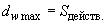  Для оцинкованных гаек вышеуказанные размеры действительны до оцинковки. Не является предпочтительной по техническим причинам.

 Обозначается второй ряд стандартных диаметров резьбы.

  - шаг резьбы.

  Для оцинкованных гаек вышеуказанные размеры действительны до оцинковки. Не является предпочтительной по техническим причинам.

 Обозначается второй ряд стандартных диаметров резьбы.

  - шаг резьбы.

  Для оцинкованных гаек вышеуказанные размеры действительны до оцинковки. Не является предпочтительной по техническим причинам.

 Обозначается второй ряд стандартных диаметров резьбы.

  - шаг резьбы.

  Для оцинкованных гаек вышеуказанные размеры действительны до оцинковки. Не является предпочтительной по техническим причинам.

 Обозначается второй ряд стандартных диаметров резьбы.

  - шаг резьбы.

  Для оцинкованных гаек вышеуказанные размеры действительны до оцинковки. Не является предпочтительной по техническим причинам.

 Обозначается второй ряд стандартных диаметров резьбы.

  - шаг резьбы.

  Для оцинкованных гаек вышеуказанные размеры действительны до оцинковки. Не является предпочтительной по техническим причинам.

 Обозначается второй ряд стандартных диаметров резьбы.

  - шаг резьбы.

  Для оцинкованных гаек вышеуказанные размеры действительны до оцинковки. Не является предпочтительной по техническим причинам.

 Обозначается второй ряд стандартных диаметров резьбы.

  - шаг резьбы.

  Для оцинкованных гаек вышеуказанные размеры действительны до оцинковки. Не является предпочтительной по техническим причинам.

 Обозначается второй ряд стандартных диаметров резьбы.

  - шаг резьбы.

  Для оцинкованных гаек вышеуказанные размеры действительны до оцинковки. Не является предпочтительной по техническим причинам.

 Обозначается второй ряд стандартных диаметров резьбы.

  - шаг резьбы.

  Для оцинкованных гаек вышеуказанные размеры действительны до оцинковки. Не является предпочтительной по техническим причинам.

 Обозначается второй ряд стандартных диаметров резьбы.

  - шаг резьбы.

 МатериалМатериалСтальРезьбаПоле допуска6Н или 6АХ (см. также приложение А)Международный стандартИСО 261, ИСО 965Прочностные свойстваКласс прочности8 или 10Международный стандартИСО 898-2Качество поверхностиНормальноеЧерная оксидная пленкаПроизвольноеЭлектролитическое цинковое покрытие

Электролитическое кадмиевое покрытие

Горячее цинковое покрытие в соответствии 
с ИСО 1461ДопускиКласс точностиВ, за исключением высоты гайки  и Международный стандартИСО 4759-1ПриемкаПриемкаПроцедуру приемки см. в ИСО 3269Соответствующие болтыСоответствующие болтыИСО 7411 или ИСО 7412Соответствующие шайбыСоответствующие шайбыИСО 7415 или ИСО 7416 Допуски на резьбы для резьбовых гаек избыточно большого размера, оцинкованных горячим способом, соответствующих стандарту ИСО 1461, временно были обозначены 6АХ; предельные размеры резьб приведены в приложении А в качестве временных в ожидании принятия этого класса резьб, который, возможно, будет включен в стандарт ИСО 985. Оцинкованные горячим способом гайки, имеющие после горячей оцинковки резьбы класса допуска 6Н, также могут быть поставлены по соглашению между потребителем и изготовителем. Эти гайки предназначены только для сборки с использованием болтов, оцинкованных горячим способом, 8.8S U или 10.9S U в соответствии со стандартом ИСО 7411 или ИСО 7412. Информацию о значениях расчетной нагрузки см. в разделе 6.

 Для класса качества 10 могут потребоваться меры предосторожности во избежание водородного охрупчивания. Необходимо привести ссылку на будущий международный стандарт по электролитическим покрытиям резьбовых компонентов.

 Черная оксидная пленка с тонким остаточным масляным покрытием означает нормальное качество поверхности, получаемое в результате изготовления.

 Нанесение других покрытий может быть оговорено между потребителем и изготовителем при условии, что эти покрытия не ухудшают механических характеристик.

 За исключением допуска на перпендикулярность для несущей поверхности. Допуски на резьбы для резьбовых гаек избыточно большого размера, оцинкованных горячим способом, соответствующих стандарту ИСО 1461, временно были обозначены 6АХ; предельные размеры резьб приведены в приложении А в качестве временных в ожидании принятия этого класса резьб, который, возможно, будет включен в стандарт ИСО 985. Оцинкованные горячим способом гайки, имеющие после горячей оцинковки резьбы класса допуска 6Н, также могут быть поставлены по соглашению между потребителем и изготовителем. Эти гайки предназначены только для сборки с использованием болтов, оцинкованных горячим способом, 8.8S U или 10.9S U в соответствии со стандартом ИСО 7411 или ИСО 7412. Информацию о значениях расчетной нагрузки см. в разделе 6.

 Для класса качества 10 могут потребоваться меры предосторожности во избежание водородного охрупчивания. Необходимо привести ссылку на будущий международный стандарт по электролитическим покрытиям резьбовых компонентов.

 Черная оксидная пленка с тонким остаточным масляным покрытием означает нормальное качество поверхности, получаемое в результате изготовления.

 Нанесение других покрытий может быть оговорено между потребителем и изготовителем при условии, что эти покрытия не ухудшают механических характеристик.

 За исключением допуска на перпендикулярность для несущей поверхности. Допуски на резьбы для резьбовых гаек избыточно большого размера, оцинкованных горячим способом, соответствующих стандарту ИСО 1461, временно были обозначены 6АХ; предельные размеры резьб приведены в приложении А в качестве временных в ожидании принятия этого класса резьб, который, возможно, будет включен в стандарт ИСО 985. Оцинкованные горячим способом гайки, имеющие после горячей оцинковки резьбы класса допуска 6Н, также могут быть поставлены по соглашению между потребителем и изготовителем. Эти гайки предназначены только для сборки с использованием болтов, оцинкованных горячим способом, 8.8S U или 10.9S U в соответствии со стандартом ИСО 7411 или ИСО 7412. Информацию о значениях расчетной нагрузки см. в разделе 6.

 Для класса качества 10 могут потребоваться меры предосторожности во избежание водородного охрупчивания. Необходимо привести ссылку на будущий международный стандарт по электролитическим покрытиям резьбовых компонентов.

 Черная оксидная пленка с тонким остаточным масляным покрытием означает нормальное качество поверхности, получаемое в результате изготовления.

 Нанесение других покрытий может быть оговорено между потребителем и изготовителем при условии, что эти покрытия не ухудшают механических характеристик.

 За исключением допуска на перпендикулярность для несущей поверхности.Размер резьбы Номинальная площадь стандартной испытательной оправки , ммКласс прочностиКласс прочностиКласс прочности8810поле допуска 6Нполе допуска для оцинковки горячим способом 6АХПробная нагрузка (), Н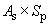 Пробная нагрузка (), НПробная нагрузка (), НМ1284,39060098200104900М16157168900182900195500М20245263400285400305000(М22)303325700353000377200М24353379500411200439500(М27)459493400534700571500М30561603100653600698400М368178783009518001017200Размер резьбы Наибольший диаметрНаибольший диаметрСредний диаметрСредний диаметрНаименьший диаметрНаименьший диаметрНе болееНе менееНе болееНе менееНе болееНе менееМ1212,67612,47611,41311,21310,79110,455М1616,75616,54415,31315,10114,61014,235М2020,80420,58019,00018,77618,14417,694(М22)22,80422,58021,00020,77620,14419,694М2424,93124,66622,76622,50121,70221,202(М27)27,98127,71625,81625,55124,75224,252М3031,08330,80328,55728,27727,32126,751М3637,18936,88934,30234,00232,87032,270Длина болта (номинальная)Вращение гайки (минимальное)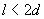 180°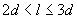 240°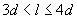 300°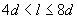 360°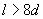 420°Обозначение ссылочного национального стандарта Российской ФедерацииОбозначение и наименование ссылочного международного стандарта и условное обозначение степени его соответствия ссылочному национальному стандартуГОСТ Р 9.316-2006ИСО 10683:2000 Детали крепежные. Неэлектролитические цинковые покрытия (NEQ)ГОСТ Р 52628-2006
(ИСО 898-2:1992,
ИСО 898-6:1994)ИСО 898:1992 Механические свойства крепежных изделий. Часть 2. Гайки с установленными значениями контрольной нагрузки. Крупная резьба (MOD)ГОСТ Р 52643-2006ИСО 4775:1984 Гайки шестигранные для высокопрочных конструкционных болтовых соединений с широкими гранями. Класс точности В. Классы прочности 8 и 10 (NEQ)

ИСО 7411:1984 Болты с шестигранной головкой для высокопрочных конструкционных болтовых соединений с широкими гранями (длины резьб в соответствии с ИСО 888). Класс точности С. Классы прочности 8.8 и 10.9 (NEQ)

ИСО 7415:1984 Шайбы плоские для высокопрочных строительных болтов закаленные и отпущенные (NEQ)

ИСО 3269:2000 Изделия крепежные. Приемочный контроль (NEQ)ГОСТ Р 52644-2006
(ИСО 7411:1984)ИСО 7411:1984 Болты с шестигранной головкой для высокопрочных конструкционных болтовых соединений с широкими гранями (длины резьб в соответствии с ИСО 888). Класс точности С. Классы прочности 8.8 и 10.9 (MOD)ГОСТ Р 52646-2006
(ИСО 7415:1984)ИСО 7415:1984 Шайбы плоские для высокопрочных строительных болтов закаленные и отпущенные (MOD)ГОСТ 9.306-85ИСО 9717:1990 Покрытия конверсионные фосфатные по металлу. Методы определения характеристик (NEQ)ГОСТ 1759.0-87ИСО 8992:2005 Изделия крепежные. Общие требования для болтов, винтов, шпилек, гаек (NEQ)ГОСТ 1759.1-82*ИСО 4759-1:2000 Допуски крепежных изделий. Часть 1. Болты, винты и гайки с диаметром резьбы от 1,6 до 150 мм и классов точности А, В и С (NEQ)___________________ 
* На территории Российской Федерации документ не действует. Действует ГОСТ Р ИСО 4759-1-2009. - Примечание изготовителя базы данных. 
___________________ 
* На территории Российской Федерации документ не действует. Действует ГОСТ Р ИСО 4759-1-2009. - Примечание изготовителя базы данных. 
ГОСТ 1759.3-83*ИСО 6157-2:1983 Изделия крепежные. Несплошности поверхности. Часть 2. Гайки (NEQ)___________________ 
* На территории Российской Федерации документ не действует. Действует ГОСТ Р ИСО 6157-2-2009. - Примечание изготовителя базы данных.___________________ 
* На территории Российской Федерации документ не действует. Действует ГОСТ Р ИСО 6157-2-2009. - Примечание изготовителя базы данных.ГОСТ 15150-69МЭК 721-3-4:1994 Классификация внешних условий. Часть 3. Классификация групп внешних параметров и их жесткостей. Стационарное применение в местах, не защищенных от погодных условий (MOD)ГОСТ 16093-2004
(ИСО 965-1:1998,
ИСО 965-3:1998)ИСО 965-1:1998 Резьбы метрические ИСО общего назначения. Допуски. Часть 1. Общие положения и основные данные (MOD)

ИСО 965-3:1998 Резьбы метрические ИСО общего назначения. Допуски. Часть 3. Предельные отклонения для конструкционных резьб (MOD)ГОСТ 24705-2004
(ИСО 724:1993)ИСО 724:1993 Резьбы метрические ИСО общего назначения. Основные размеры (MOD)Примечание - В настоящей таблице использованы следующие условные обозначения степени
соответствия стандартов:

- MOD - модифицированные стандарты;

- NEQ - неэквивалентные стандарты.Примечание - В настоящей таблице использованы следующие условные обозначения степени
соответствия стандартов:

- MOD - модифицированные стандарты;

- NEQ - неэквивалентные стандарты.